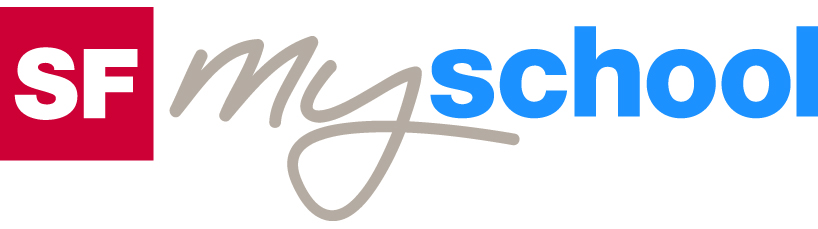 ArbeitsblattArbeitsblatt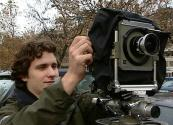 Berufskunde für Sek I, Sek IIBerufskunde für Sek I, Sek IIBerufskunde für Sek I, Sek IIBerufskunde für Sek I, Sek IIDas will ich werden: FotografDas will ich werden: FotografDas will ich werden: FotografDas will ich werden: FotografDas will ich werden: FotografDas will ich werden: FotografBerufsbilder aus der Schweiz (14)15:00 MinutenBerufsbilder aus der Schweiz (14)15:00 MinutenBerufsbilder aus der Schweiz (14)15:00 MinutenBerufsbilder aus der Schweiz (14)15:00 MinutenBerufsbilder aus der Schweiz (14)15:00 MinutenBerufsbilder aus der Schweiz (14)15:00 MinutenWas sind die wichtigsten Ziele des Berufes?Wo überall arbeiten die Berufsleute?Welches sind die wichtigsten Tätigkeiten?Wichtigste Voraussetzungen und Anforderungen, um Fotograf zu werden?Welche Vorbildung wird erwartet/empfohlen? Was weisst du über die Ausbildung (Art, Dauer, Lohn, Abschluss, Sonstiges)?Wie sieht das Lehrstellenangebot aus?Wie beschreiben die befragten Berufsleute den Beruf des Fotografen?Persönliche Eindrücke:Was gefällt dir am Beruf? Was würde dir Schwierigkeiten bereiten?Interessiert dich der Beruf? Was genau interessiert dich oder interessiert dich nicht?Was sind die wichtigsten Ziele des Berufes?Wo überall arbeiten die Berufsleute?Welches sind die wichtigsten Tätigkeiten?Wichtigste Voraussetzungen und Anforderungen, um Fotograf zu werden?Welche Vorbildung wird erwartet/empfohlen? Was weisst du über die Ausbildung (Art, Dauer, Lohn, Abschluss, Sonstiges)?Wie sieht das Lehrstellenangebot aus?Wie beschreiben die befragten Berufsleute den Beruf des Fotografen?Persönliche Eindrücke:Was gefällt dir am Beruf? Was würde dir Schwierigkeiten bereiten?Interessiert dich der Beruf? Was genau interessiert dich oder interessiert dich nicht?Was sind die wichtigsten Ziele des Berufes?Wo überall arbeiten die Berufsleute?Welches sind die wichtigsten Tätigkeiten?Wichtigste Voraussetzungen und Anforderungen, um Fotograf zu werden?Welche Vorbildung wird erwartet/empfohlen? Was weisst du über die Ausbildung (Art, Dauer, Lohn, Abschluss, Sonstiges)?Wie sieht das Lehrstellenangebot aus?Wie beschreiben die befragten Berufsleute den Beruf des Fotografen?Persönliche Eindrücke:Was gefällt dir am Beruf? Was würde dir Schwierigkeiten bereiten?Interessiert dich der Beruf? Was genau interessiert dich oder interessiert dich nicht?Was sind die wichtigsten Ziele des Berufes?Wo überall arbeiten die Berufsleute?Welches sind die wichtigsten Tätigkeiten?Wichtigste Voraussetzungen und Anforderungen, um Fotograf zu werden?Welche Vorbildung wird erwartet/empfohlen? Was weisst du über die Ausbildung (Art, Dauer, Lohn, Abschluss, Sonstiges)?Wie sieht das Lehrstellenangebot aus?Wie beschreiben die befragten Berufsleute den Beruf des Fotografen?Persönliche Eindrücke:Was gefällt dir am Beruf? Was würde dir Schwierigkeiten bereiten?Interessiert dich der Beruf? Was genau interessiert dich oder interessiert dich nicht?Was sind die wichtigsten Ziele des Berufes?Wo überall arbeiten die Berufsleute?Welches sind die wichtigsten Tätigkeiten?Wichtigste Voraussetzungen und Anforderungen, um Fotograf zu werden?Welche Vorbildung wird erwartet/empfohlen? Was weisst du über die Ausbildung (Art, Dauer, Lohn, Abschluss, Sonstiges)?Wie sieht das Lehrstellenangebot aus?Wie beschreiben die befragten Berufsleute den Beruf des Fotografen?Persönliche Eindrücke:Was gefällt dir am Beruf? Was würde dir Schwierigkeiten bereiten?Interessiert dich der Beruf? Was genau interessiert dich oder interessiert dich nicht?Was sind die wichtigsten Ziele des Berufes?Wo überall arbeiten die Berufsleute?Welches sind die wichtigsten Tätigkeiten?Wichtigste Voraussetzungen und Anforderungen, um Fotograf zu werden?Welche Vorbildung wird erwartet/empfohlen? Was weisst du über die Ausbildung (Art, Dauer, Lohn, Abschluss, Sonstiges)?Wie sieht das Lehrstellenangebot aus?Wie beschreiben die befragten Berufsleute den Beruf des Fotografen?Persönliche Eindrücke:Was gefällt dir am Beruf? Was würde dir Schwierigkeiten bereiten?Interessiert dich der Beruf? Was genau interessiert dich oder interessiert dich nicht?Was sind die wichtigsten Ziele des Berufes?Wo überall arbeiten die Berufsleute?Welches sind die wichtigsten Tätigkeiten?Wichtigste Voraussetzungen und Anforderungen, um Fotograf zu werden?Welche Vorbildung wird erwartet/empfohlen? Was weisst du über die Ausbildung (Art, Dauer, Lohn, Abschluss, Sonstiges)?Wie sieht das Lehrstellenangebot aus?Wie beschreiben die befragten Berufsleute den Beruf des Fotografen?Persönliche Eindrücke:Was gefällt dir am Beruf? Was würde dir Schwierigkeiten bereiten?Interessiert dich der Beruf? Was genau interessiert dich oder interessiert dich nicht?Was sind die wichtigsten Ziele des Berufes?Wo überall arbeiten die Berufsleute?Welches sind die wichtigsten Tätigkeiten?Wichtigste Voraussetzungen und Anforderungen, um Fotograf zu werden?Welche Vorbildung wird erwartet/empfohlen? Was weisst du über die Ausbildung (Art, Dauer, Lohn, Abschluss, Sonstiges)?Wie sieht das Lehrstellenangebot aus?Wie beschreiben die befragten Berufsleute den Beruf des Fotografen?Persönliche Eindrücke:Was gefällt dir am Beruf? Was würde dir Schwierigkeiten bereiten?Interessiert dich der Beruf? Was genau interessiert dich oder interessiert dich nicht?Was sind die wichtigsten Ziele des Berufes?Wo überall arbeiten die Berufsleute?Welches sind die wichtigsten Tätigkeiten?Wichtigste Voraussetzungen und Anforderungen, um Fotograf zu werden?Welche Vorbildung wird erwartet/empfohlen? Was weisst du über die Ausbildung (Art, Dauer, Lohn, Abschluss, Sonstiges)?Wie sieht das Lehrstellenangebot aus?Wie beschreiben die befragten Berufsleute den Beruf des Fotografen?Persönliche Eindrücke:Was gefällt dir am Beruf? Was würde dir Schwierigkeiten bereiten?Interessiert dich der Beruf? Was genau interessiert dich oder interessiert dich nicht?Was sind die wichtigsten Ziele des Berufes?Wo überall arbeiten die Berufsleute?Welches sind die wichtigsten Tätigkeiten?Wichtigste Voraussetzungen und Anforderungen, um Fotograf zu werden?Welche Vorbildung wird erwartet/empfohlen? Was weisst du über die Ausbildung (Art, Dauer, Lohn, Abschluss, Sonstiges)?Wie sieht das Lehrstellenangebot aus?Wie beschreiben die befragten Berufsleute den Beruf des Fotografen?Persönliche Eindrücke:Was gefällt dir am Beruf? Was würde dir Schwierigkeiten bereiten?Interessiert dich der Beruf? Was genau interessiert dich oder interessiert dich nicht?Was sind die wichtigsten Ziele des Berufes?Wo überall arbeiten die Berufsleute?Welches sind die wichtigsten Tätigkeiten?Wichtigste Voraussetzungen und Anforderungen, um Fotograf zu werden?Welche Vorbildung wird erwartet/empfohlen? Was weisst du über die Ausbildung (Art, Dauer, Lohn, Abschluss, Sonstiges)?Wie sieht das Lehrstellenangebot aus?Wie beschreiben die befragten Berufsleute den Beruf des Fotografen?Persönliche Eindrücke:Was gefällt dir am Beruf? Was würde dir Schwierigkeiten bereiten?Interessiert dich der Beruf? Was genau interessiert dich oder interessiert dich nicht?Was sind die wichtigsten Ziele des Berufes?Wo überall arbeiten die Berufsleute?Welches sind die wichtigsten Tätigkeiten?Wichtigste Voraussetzungen und Anforderungen, um Fotograf zu werden?Welche Vorbildung wird erwartet/empfohlen? Was weisst du über die Ausbildung (Art, Dauer, Lohn, Abschluss, Sonstiges)?Wie sieht das Lehrstellenangebot aus?Wie beschreiben die befragten Berufsleute den Beruf des Fotografen?Persönliche Eindrücke:Was gefällt dir am Beruf? Was würde dir Schwierigkeiten bereiten?Interessiert dich der Beruf? Was genau interessiert dich oder interessiert dich nicht?Was sind die wichtigsten Ziele des Berufes?Wo überall arbeiten die Berufsleute?Welches sind die wichtigsten Tätigkeiten?Wichtigste Voraussetzungen und Anforderungen, um Fotograf zu werden?Welche Vorbildung wird erwartet/empfohlen? Was weisst du über die Ausbildung (Art, Dauer, Lohn, Abschluss, Sonstiges)?Wie sieht das Lehrstellenangebot aus?Wie beschreiben die befragten Berufsleute den Beruf des Fotografen?Persönliche Eindrücke:Was gefällt dir am Beruf? Was würde dir Schwierigkeiten bereiten?Interessiert dich der Beruf? Was genau interessiert dich oder interessiert dich nicht?Was sind die wichtigsten Ziele des Berufes?Wo überall arbeiten die Berufsleute?Welches sind die wichtigsten Tätigkeiten?Wichtigste Voraussetzungen und Anforderungen, um Fotograf zu werden?Welche Vorbildung wird erwartet/empfohlen? Was weisst du über die Ausbildung (Art, Dauer, Lohn, Abschluss, Sonstiges)?Wie sieht das Lehrstellenangebot aus?Wie beschreiben die befragten Berufsleute den Beruf des Fotografen?Persönliche Eindrücke:Was gefällt dir am Beruf? Was würde dir Schwierigkeiten bereiten?Interessiert dich der Beruf? Was genau interessiert dich oder interessiert dich nicht?Was sind die wichtigsten Ziele des Berufes?Wo überall arbeiten die Berufsleute?Welches sind die wichtigsten Tätigkeiten?Wichtigste Voraussetzungen und Anforderungen, um Fotograf zu werden?Welche Vorbildung wird erwartet/empfohlen? Was weisst du über die Ausbildung (Art, Dauer, Lohn, Abschluss, Sonstiges)?Wie sieht das Lehrstellenangebot aus?Wie beschreiben die befragten Berufsleute den Beruf des Fotografen?Persönliche Eindrücke:Was gefällt dir am Beruf? Was würde dir Schwierigkeiten bereiten?Interessiert dich der Beruf? Was genau interessiert dich oder interessiert dich nicht?Was sind die wichtigsten Ziele des Berufes?Wo überall arbeiten die Berufsleute?Welches sind die wichtigsten Tätigkeiten?Wichtigste Voraussetzungen und Anforderungen, um Fotograf zu werden?Welche Vorbildung wird erwartet/empfohlen? Was weisst du über die Ausbildung (Art, Dauer, Lohn, Abschluss, Sonstiges)?Wie sieht das Lehrstellenangebot aus?Wie beschreiben die befragten Berufsleute den Beruf des Fotografen?Persönliche Eindrücke:Was gefällt dir am Beruf? Was würde dir Schwierigkeiten bereiten?Interessiert dich der Beruf? Was genau interessiert dich oder interessiert dich nicht?Was sind die wichtigsten Ziele des Berufes?Wo überall arbeiten die Berufsleute?Welches sind die wichtigsten Tätigkeiten?Wichtigste Voraussetzungen und Anforderungen, um Fotograf zu werden?Welche Vorbildung wird erwartet/empfohlen? Was weisst du über die Ausbildung (Art, Dauer, Lohn, Abschluss, Sonstiges)?Wie sieht das Lehrstellenangebot aus?Wie beschreiben die befragten Berufsleute den Beruf des Fotografen?Persönliche Eindrücke:Was gefällt dir am Beruf? Was würde dir Schwierigkeiten bereiten?Interessiert dich der Beruf? Was genau interessiert dich oder interessiert dich nicht?Was sind die wichtigsten Ziele des Berufes?Wo überall arbeiten die Berufsleute?Welches sind die wichtigsten Tätigkeiten?Wichtigste Voraussetzungen und Anforderungen, um Fotograf zu werden?Welche Vorbildung wird erwartet/empfohlen? Was weisst du über die Ausbildung (Art, Dauer, Lohn, Abschluss, Sonstiges)?Wie sieht das Lehrstellenangebot aus?Wie beschreiben die befragten Berufsleute den Beruf des Fotografen?Persönliche Eindrücke:Was gefällt dir am Beruf? Was würde dir Schwierigkeiten bereiten?Interessiert dich der Beruf? Was genau interessiert dich oder interessiert dich nicht?Was sind die wichtigsten Ziele des Berufes?Wo überall arbeiten die Berufsleute?Welches sind die wichtigsten Tätigkeiten?Wichtigste Voraussetzungen und Anforderungen, um Fotograf zu werden?Welche Vorbildung wird erwartet/empfohlen? Was weisst du über die Ausbildung (Art, Dauer, Lohn, Abschluss, Sonstiges)?Wie sieht das Lehrstellenangebot aus?Wie beschreiben die befragten Berufsleute den Beruf des Fotografen?Persönliche Eindrücke:Was gefällt dir am Beruf? Was würde dir Schwierigkeiten bereiten?Interessiert dich der Beruf? Was genau interessiert dich oder interessiert dich nicht?Was sind die wichtigsten Ziele des Berufes?Wo überall arbeiten die Berufsleute?Welches sind die wichtigsten Tätigkeiten?Wichtigste Voraussetzungen und Anforderungen, um Fotograf zu werden?Welche Vorbildung wird erwartet/empfohlen? Was weisst du über die Ausbildung (Art, Dauer, Lohn, Abschluss, Sonstiges)?Wie sieht das Lehrstellenangebot aus?Wie beschreiben die befragten Berufsleute den Beruf des Fotografen?Persönliche Eindrücke:Was gefällt dir am Beruf? Was würde dir Schwierigkeiten bereiten?Interessiert dich der Beruf? Was genau interessiert dich oder interessiert dich nicht?Was sind die wichtigsten Ziele des Berufes?Wo überall arbeiten die Berufsleute?Welches sind die wichtigsten Tätigkeiten?Wichtigste Voraussetzungen und Anforderungen, um Fotograf zu werden?Welche Vorbildung wird erwartet/empfohlen? Was weisst du über die Ausbildung (Art, Dauer, Lohn, Abschluss, Sonstiges)?Wie sieht das Lehrstellenangebot aus?Wie beschreiben die befragten Berufsleute den Beruf des Fotografen?Persönliche Eindrücke:Was gefällt dir am Beruf? Was würde dir Schwierigkeiten bereiten?Interessiert dich der Beruf? Was genau interessiert dich oder interessiert dich nicht?Was sind die wichtigsten Ziele des Berufes?Wo überall arbeiten die Berufsleute?Welches sind die wichtigsten Tätigkeiten?Wichtigste Voraussetzungen und Anforderungen, um Fotograf zu werden?Welche Vorbildung wird erwartet/empfohlen? Was weisst du über die Ausbildung (Art, Dauer, Lohn, Abschluss, Sonstiges)?Wie sieht das Lehrstellenangebot aus?Wie beschreiben die befragten Berufsleute den Beruf des Fotografen?Persönliche Eindrücke:Was gefällt dir am Beruf? Was würde dir Schwierigkeiten bereiten?Interessiert dich der Beruf? Was genau interessiert dich oder interessiert dich nicht?Was sind die wichtigsten Ziele des Berufes?Wo überall arbeiten die Berufsleute?Welches sind die wichtigsten Tätigkeiten?Wichtigste Voraussetzungen und Anforderungen, um Fotograf zu werden?Welche Vorbildung wird erwartet/empfohlen? Was weisst du über die Ausbildung (Art, Dauer, Lohn, Abschluss, Sonstiges)?Wie sieht das Lehrstellenangebot aus?Wie beschreiben die befragten Berufsleute den Beruf des Fotografen?Persönliche Eindrücke:Was gefällt dir am Beruf? Was würde dir Schwierigkeiten bereiten?Interessiert dich der Beruf? Was genau interessiert dich oder interessiert dich nicht?Was sind die wichtigsten Ziele des Berufes?Wo überall arbeiten die Berufsleute?Welches sind die wichtigsten Tätigkeiten?Wichtigste Voraussetzungen und Anforderungen, um Fotograf zu werden?Welche Vorbildung wird erwartet/empfohlen? Was weisst du über die Ausbildung (Art, Dauer, Lohn, Abschluss, Sonstiges)?Wie sieht das Lehrstellenangebot aus?Wie beschreiben die befragten Berufsleute den Beruf des Fotografen?Persönliche Eindrücke:Was gefällt dir am Beruf? Was würde dir Schwierigkeiten bereiten?Interessiert dich der Beruf? Was genau interessiert dich oder interessiert dich nicht?Was sind die wichtigsten Ziele des Berufes?Wo überall arbeiten die Berufsleute?Welches sind die wichtigsten Tätigkeiten?Wichtigste Voraussetzungen und Anforderungen, um Fotograf zu werden?Welche Vorbildung wird erwartet/empfohlen? Was weisst du über die Ausbildung (Art, Dauer, Lohn, Abschluss, Sonstiges)?Wie sieht das Lehrstellenangebot aus?Wie beschreiben die befragten Berufsleute den Beruf des Fotografen?Persönliche Eindrücke:Was gefällt dir am Beruf? Was würde dir Schwierigkeiten bereiten?Interessiert dich der Beruf? Was genau interessiert dich oder interessiert dich nicht?Was sind die wichtigsten Ziele des Berufes?Wo überall arbeiten die Berufsleute?Welches sind die wichtigsten Tätigkeiten?Wichtigste Voraussetzungen und Anforderungen, um Fotograf zu werden?Welche Vorbildung wird erwartet/empfohlen? Was weisst du über die Ausbildung (Art, Dauer, Lohn, Abschluss, Sonstiges)?Wie sieht das Lehrstellenangebot aus?Wie beschreiben die befragten Berufsleute den Beruf des Fotografen?Persönliche Eindrücke:Was gefällt dir am Beruf? Was würde dir Schwierigkeiten bereiten?Interessiert dich der Beruf? Was genau interessiert dich oder interessiert dich nicht?Was sind die wichtigsten Ziele des Berufes?Wo überall arbeiten die Berufsleute?Welches sind die wichtigsten Tätigkeiten?Wichtigste Voraussetzungen und Anforderungen, um Fotograf zu werden?Welche Vorbildung wird erwartet/empfohlen? Was weisst du über die Ausbildung (Art, Dauer, Lohn, Abschluss, Sonstiges)?Wie sieht das Lehrstellenangebot aus?Wie beschreiben die befragten Berufsleute den Beruf des Fotografen?Persönliche Eindrücke:Was gefällt dir am Beruf? Was würde dir Schwierigkeiten bereiten?Interessiert dich der Beruf? Was genau interessiert dich oder interessiert dich nicht?Was sind die wichtigsten Ziele des Berufes?Wo überall arbeiten die Berufsleute?Welches sind die wichtigsten Tätigkeiten?Wichtigste Voraussetzungen und Anforderungen, um Fotograf zu werden?Welche Vorbildung wird erwartet/empfohlen? Was weisst du über die Ausbildung (Art, Dauer, Lohn, Abschluss, Sonstiges)?Wie sieht das Lehrstellenangebot aus?Wie beschreiben die befragten Berufsleute den Beruf des Fotografen?Persönliche Eindrücke:Was gefällt dir am Beruf? Was würde dir Schwierigkeiten bereiten?Interessiert dich der Beruf? Was genau interessiert dich oder interessiert dich nicht?Was sind die wichtigsten Ziele des Berufes?Wo überall arbeiten die Berufsleute?Welches sind die wichtigsten Tätigkeiten?Wichtigste Voraussetzungen und Anforderungen, um Fotograf zu werden?Welche Vorbildung wird erwartet/empfohlen? Was weisst du über die Ausbildung (Art, Dauer, Lohn, Abschluss, Sonstiges)?Wie sieht das Lehrstellenangebot aus?Wie beschreiben die befragten Berufsleute den Beruf des Fotografen?Persönliche Eindrücke:Was gefällt dir am Beruf? Was würde dir Schwierigkeiten bereiten?Interessiert dich der Beruf? Was genau interessiert dich oder interessiert dich nicht?Was sind die wichtigsten Ziele des Berufes?Wo überall arbeiten die Berufsleute?Welches sind die wichtigsten Tätigkeiten?Wichtigste Voraussetzungen und Anforderungen, um Fotograf zu werden?Welche Vorbildung wird erwartet/empfohlen? Was weisst du über die Ausbildung (Art, Dauer, Lohn, Abschluss, Sonstiges)?Wie sieht das Lehrstellenangebot aus?Wie beschreiben die befragten Berufsleute den Beruf des Fotografen?Persönliche Eindrücke:Was gefällt dir am Beruf? Was würde dir Schwierigkeiten bereiten?Interessiert dich der Beruf? Was genau interessiert dich oder interessiert dich nicht?Was sind die wichtigsten Ziele des Berufes?Wo überall arbeiten die Berufsleute?Welches sind die wichtigsten Tätigkeiten?Wichtigste Voraussetzungen und Anforderungen, um Fotograf zu werden?Welche Vorbildung wird erwartet/empfohlen? Was weisst du über die Ausbildung (Art, Dauer, Lohn, Abschluss, Sonstiges)?Wie sieht das Lehrstellenangebot aus?Wie beschreiben die befragten Berufsleute den Beruf des Fotografen?Persönliche Eindrücke:Was gefällt dir am Beruf? Was würde dir Schwierigkeiten bereiten?Interessiert dich der Beruf? Was genau interessiert dich oder interessiert dich nicht?Was sind die wichtigsten Ziele des Berufes?Wo überall arbeiten die Berufsleute?Welches sind die wichtigsten Tätigkeiten?Wichtigste Voraussetzungen und Anforderungen, um Fotograf zu werden?Welche Vorbildung wird erwartet/empfohlen? Was weisst du über die Ausbildung (Art, Dauer, Lohn, Abschluss, Sonstiges)?Wie sieht das Lehrstellenangebot aus?Wie beschreiben die befragten Berufsleute den Beruf des Fotografen?Persönliche Eindrücke:Was gefällt dir am Beruf? Was würde dir Schwierigkeiten bereiten?Interessiert dich der Beruf? Was genau interessiert dich oder interessiert dich nicht?Was sind die wichtigsten Ziele des Berufes?Wo überall arbeiten die Berufsleute?Welches sind die wichtigsten Tätigkeiten?Wichtigste Voraussetzungen und Anforderungen, um Fotograf zu werden?Welche Vorbildung wird erwartet/empfohlen? Was weisst du über die Ausbildung (Art, Dauer, Lohn, Abschluss, Sonstiges)?Wie sieht das Lehrstellenangebot aus?Wie beschreiben die befragten Berufsleute den Beruf des Fotografen?Persönliche Eindrücke:Was gefällt dir am Beruf? Was würde dir Schwierigkeiten bereiten?Interessiert dich der Beruf? Was genau interessiert dich oder interessiert dich nicht?Was sind die wichtigsten Ziele des Berufes?Wo überall arbeiten die Berufsleute?Welches sind die wichtigsten Tätigkeiten?Wichtigste Voraussetzungen und Anforderungen, um Fotograf zu werden?Welche Vorbildung wird erwartet/empfohlen? Was weisst du über die Ausbildung (Art, Dauer, Lohn, Abschluss, Sonstiges)?Wie sieht das Lehrstellenangebot aus?Wie beschreiben die befragten Berufsleute den Beruf des Fotografen?Persönliche Eindrücke:Was gefällt dir am Beruf? Was würde dir Schwierigkeiten bereiten?Interessiert dich der Beruf? Was genau interessiert dich oder interessiert dich nicht?Was sind die wichtigsten Ziele des Berufes?Wo überall arbeiten die Berufsleute?Welches sind die wichtigsten Tätigkeiten?Wichtigste Voraussetzungen und Anforderungen, um Fotograf zu werden?Welche Vorbildung wird erwartet/empfohlen? Was weisst du über die Ausbildung (Art, Dauer, Lohn, Abschluss, Sonstiges)?Wie sieht das Lehrstellenangebot aus?Wie beschreiben die befragten Berufsleute den Beruf des Fotografen?Persönliche Eindrücke:Was gefällt dir am Beruf? Was würde dir Schwierigkeiten bereiten?Interessiert dich der Beruf? Was genau interessiert dich oder interessiert dich nicht?Was sind die wichtigsten Ziele des Berufes?Wo überall arbeiten die Berufsleute?Welches sind die wichtigsten Tätigkeiten?Wichtigste Voraussetzungen und Anforderungen, um Fotograf zu werden?Welche Vorbildung wird erwartet/empfohlen? Was weisst du über die Ausbildung (Art, Dauer, Lohn, Abschluss, Sonstiges)?Wie sieht das Lehrstellenangebot aus?Wie beschreiben die befragten Berufsleute den Beruf des Fotografen?Persönliche Eindrücke:Was gefällt dir am Beruf? Was würde dir Schwierigkeiten bereiten?Interessiert dich der Beruf? Was genau interessiert dich oder interessiert dich nicht?Was sind die wichtigsten Ziele des Berufes?Wo überall arbeiten die Berufsleute?Welches sind die wichtigsten Tätigkeiten?Wichtigste Voraussetzungen und Anforderungen, um Fotograf zu werden?Welche Vorbildung wird erwartet/empfohlen? Was weisst du über die Ausbildung (Art, Dauer, Lohn, Abschluss, Sonstiges)?Wie sieht das Lehrstellenangebot aus?Wie beschreiben die befragten Berufsleute den Beruf des Fotografen?Persönliche Eindrücke:Was gefällt dir am Beruf? Was würde dir Schwierigkeiten bereiten?Interessiert dich der Beruf? Was genau interessiert dich oder interessiert dich nicht?Was sind die wichtigsten Ziele des Berufes?Wo überall arbeiten die Berufsleute?Welches sind die wichtigsten Tätigkeiten?Wichtigste Voraussetzungen und Anforderungen, um Fotograf zu werden?Welche Vorbildung wird erwartet/empfohlen? Was weisst du über die Ausbildung (Art, Dauer, Lohn, Abschluss, Sonstiges)?Wie sieht das Lehrstellenangebot aus?Wie beschreiben die befragten Berufsleute den Beruf des Fotografen?Persönliche Eindrücke:Was gefällt dir am Beruf? Was würde dir Schwierigkeiten bereiten?Interessiert dich der Beruf? Was genau interessiert dich oder interessiert dich nicht?Was sind die wichtigsten Ziele des Berufes?Wo überall arbeiten die Berufsleute?Welches sind die wichtigsten Tätigkeiten?Wichtigste Voraussetzungen und Anforderungen, um Fotograf zu werden?Welche Vorbildung wird erwartet/empfohlen? Was weisst du über die Ausbildung (Art, Dauer, Lohn, Abschluss, Sonstiges)?Wie sieht das Lehrstellenangebot aus?Wie beschreiben die befragten Berufsleute den Beruf des Fotografen?Persönliche Eindrücke:Was gefällt dir am Beruf? Was würde dir Schwierigkeiten bereiten?Interessiert dich der Beruf? Was genau interessiert dich oder interessiert dich nicht?Was sind die wichtigsten Ziele des Berufes?Wo überall arbeiten die Berufsleute?Welches sind die wichtigsten Tätigkeiten?Wichtigste Voraussetzungen und Anforderungen, um Fotograf zu werden?Welche Vorbildung wird erwartet/empfohlen? Was weisst du über die Ausbildung (Art, Dauer, Lohn, Abschluss, Sonstiges)?Wie sieht das Lehrstellenangebot aus?Wie beschreiben die befragten Berufsleute den Beruf des Fotografen?Persönliche Eindrücke:Was gefällt dir am Beruf? Was würde dir Schwierigkeiten bereiten?Interessiert dich der Beruf? Was genau interessiert dich oder interessiert dich nicht?Was sind die wichtigsten Ziele des Berufes?Wo überall arbeiten die Berufsleute?Welches sind die wichtigsten Tätigkeiten?Wichtigste Voraussetzungen und Anforderungen, um Fotograf zu werden?Welche Vorbildung wird erwartet/empfohlen? Was weisst du über die Ausbildung (Art, Dauer, Lohn, Abschluss, Sonstiges)?Wie sieht das Lehrstellenangebot aus?Wie beschreiben die befragten Berufsleute den Beruf des Fotografen?Persönliche Eindrücke:Was gefällt dir am Beruf? Was würde dir Schwierigkeiten bereiten?Interessiert dich der Beruf? Was genau interessiert dich oder interessiert dich nicht?Was sind die wichtigsten Ziele des Berufes?Wo überall arbeiten die Berufsleute?Welches sind die wichtigsten Tätigkeiten?Wichtigste Voraussetzungen und Anforderungen, um Fotograf zu werden?Welche Vorbildung wird erwartet/empfohlen? Was weisst du über die Ausbildung (Art, Dauer, Lohn, Abschluss, Sonstiges)?Wie sieht das Lehrstellenangebot aus?Wie beschreiben die befragten Berufsleute den Beruf des Fotografen?Persönliche Eindrücke:Was gefällt dir am Beruf? Was würde dir Schwierigkeiten bereiten?Interessiert dich der Beruf? Was genau interessiert dich oder interessiert dich nicht?Was sind die wichtigsten Ziele des Berufes?Wo überall arbeiten die Berufsleute?Welches sind die wichtigsten Tätigkeiten?Wichtigste Voraussetzungen und Anforderungen, um Fotograf zu werden?Welche Vorbildung wird erwartet/empfohlen? Was weisst du über die Ausbildung (Art, Dauer, Lohn, Abschluss, Sonstiges)?Wie sieht das Lehrstellenangebot aus?Wie beschreiben die befragten Berufsleute den Beruf des Fotografen?Persönliche Eindrücke:Was gefällt dir am Beruf? Was würde dir Schwierigkeiten bereiten?Interessiert dich der Beruf? Was genau interessiert dich oder interessiert dich nicht?Was sind die wichtigsten Ziele des Berufes?Wo überall arbeiten die Berufsleute?Welches sind die wichtigsten Tätigkeiten?Wichtigste Voraussetzungen und Anforderungen, um Fotograf zu werden?Welche Vorbildung wird erwartet/empfohlen? Was weisst du über die Ausbildung (Art, Dauer, Lohn, Abschluss, Sonstiges)?Wie sieht das Lehrstellenangebot aus?Wie beschreiben die befragten Berufsleute den Beruf des Fotografen?Persönliche Eindrücke:Was gefällt dir am Beruf? Was würde dir Schwierigkeiten bereiten?Interessiert dich der Beruf? Was genau interessiert dich oder interessiert dich nicht?Was sind die wichtigsten Ziele des Berufes?Wo überall arbeiten die Berufsleute?Welches sind die wichtigsten Tätigkeiten?Wichtigste Voraussetzungen und Anforderungen, um Fotograf zu werden?Welche Vorbildung wird erwartet/empfohlen? Was weisst du über die Ausbildung (Art, Dauer, Lohn, Abschluss, Sonstiges)?Wie sieht das Lehrstellenangebot aus?Wie beschreiben die befragten Berufsleute den Beruf des Fotografen?Persönliche Eindrücke:Was gefällt dir am Beruf? Was würde dir Schwierigkeiten bereiten?Interessiert dich der Beruf? Was genau interessiert dich oder interessiert dich nicht?Was sind die wichtigsten Ziele des Berufes?Wo überall arbeiten die Berufsleute?Welches sind die wichtigsten Tätigkeiten?Wichtigste Voraussetzungen und Anforderungen, um Fotograf zu werden?Welche Vorbildung wird erwartet/empfohlen? Was weisst du über die Ausbildung (Art, Dauer, Lohn, Abschluss, Sonstiges)?Wie sieht das Lehrstellenangebot aus?Wie beschreiben die befragten Berufsleute den Beruf des Fotografen?Persönliche Eindrücke:Was gefällt dir am Beruf? Was würde dir Schwierigkeiten bereiten?Interessiert dich der Beruf? Was genau interessiert dich oder interessiert dich nicht?Was sind die wichtigsten Ziele des Berufes?Wo überall arbeiten die Berufsleute?Welches sind die wichtigsten Tätigkeiten?Wichtigste Voraussetzungen und Anforderungen, um Fotograf zu werden?Welche Vorbildung wird erwartet/empfohlen? Was weisst du über die Ausbildung (Art, Dauer, Lohn, Abschluss, Sonstiges)?Wie sieht das Lehrstellenangebot aus?Wie beschreiben die befragten Berufsleute den Beruf des Fotografen?Persönliche Eindrücke:Was gefällt dir am Beruf? Was würde dir Schwierigkeiten bereiten?Interessiert dich der Beruf? Was genau interessiert dich oder interessiert dich nicht?Was sind die wichtigsten Ziele des Berufes?Wo überall arbeiten die Berufsleute?Welches sind die wichtigsten Tätigkeiten?Wichtigste Voraussetzungen und Anforderungen, um Fotograf zu werden?Welche Vorbildung wird erwartet/empfohlen? Was weisst du über die Ausbildung (Art, Dauer, Lohn, Abschluss, Sonstiges)?Wie sieht das Lehrstellenangebot aus?Wie beschreiben die befragten Berufsleute den Beruf des Fotografen?Persönliche Eindrücke:Was gefällt dir am Beruf? Was würde dir Schwierigkeiten bereiten?Interessiert dich der Beruf? Was genau interessiert dich oder interessiert dich nicht?Was sind die wichtigsten Ziele des Berufes?Wo überall arbeiten die Berufsleute?Welches sind die wichtigsten Tätigkeiten?Wichtigste Voraussetzungen und Anforderungen, um Fotograf zu werden?Welche Vorbildung wird erwartet/empfohlen? Was weisst du über die Ausbildung (Art, Dauer, Lohn, Abschluss, Sonstiges)?Wie sieht das Lehrstellenangebot aus?Wie beschreiben die befragten Berufsleute den Beruf des Fotografen?Persönliche Eindrücke:Was gefällt dir am Beruf? Was würde dir Schwierigkeiten bereiten?Interessiert dich der Beruf? Was genau interessiert dich oder interessiert dich nicht?Was sind die wichtigsten Ziele des Berufes?Wo überall arbeiten die Berufsleute?Welches sind die wichtigsten Tätigkeiten?Wichtigste Voraussetzungen und Anforderungen, um Fotograf zu werden?Welche Vorbildung wird erwartet/empfohlen? Was weisst du über die Ausbildung (Art, Dauer, Lohn, Abschluss, Sonstiges)?Wie sieht das Lehrstellenangebot aus?Wie beschreiben die befragten Berufsleute den Beruf des Fotografen?Persönliche Eindrücke:Was gefällt dir am Beruf? Was würde dir Schwierigkeiten bereiten?Interessiert dich der Beruf? Was genau interessiert dich oder interessiert dich nicht?Was sind die wichtigsten Ziele des Berufes?Wo überall arbeiten die Berufsleute?Welches sind die wichtigsten Tätigkeiten?Wichtigste Voraussetzungen und Anforderungen, um Fotograf zu werden?Welche Vorbildung wird erwartet/empfohlen? Was weisst du über die Ausbildung (Art, Dauer, Lohn, Abschluss, Sonstiges)?Wie sieht das Lehrstellenangebot aus?Wie beschreiben die befragten Berufsleute den Beruf des Fotografen?Persönliche Eindrücke:Was gefällt dir am Beruf? Was würde dir Schwierigkeiten bereiten?Interessiert dich der Beruf? Was genau interessiert dich oder interessiert dich nicht?Was sind die wichtigsten Ziele des Berufes?Wo überall arbeiten die Berufsleute?Welches sind die wichtigsten Tätigkeiten?Wichtigste Voraussetzungen und Anforderungen, um Fotograf zu werden?Welche Vorbildung wird erwartet/empfohlen? Was weisst du über die Ausbildung (Art, Dauer, Lohn, Abschluss, Sonstiges)?Wie sieht das Lehrstellenangebot aus?Wie beschreiben die befragten Berufsleute den Beruf des Fotografen?Persönliche Eindrücke:Was gefällt dir am Beruf? Was würde dir Schwierigkeiten bereiten?Interessiert dich der Beruf? Was genau interessiert dich oder interessiert dich nicht?Was sind die wichtigsten Ziele des Berufes?Wo überall arbeiten die Berufsleute?Welches sind die wichtigsten Tätigkeiten?Wichtigste Voraussetzungen und Anforderungen, um Fotograf zu werden?Welche Vorbildung wird erwartet/empfohlen? Was weisst du über die Ausbildung (Art, Dauer, Lohn, Abschluss, Sonstiges)?Wie sieht das Lehrstellenangebot aus?Wie beschreiben die befragten Berufsleute den Beruf des Fotografen?Persönliche Eindrücke:Was gefällt dir am Beruf? Was würde dir Schwierigkeiten bereiten?Interessiert dich der Beruf? Was genau interessiert dich oder interessiert dich nicht?Was sind die wichtigsten Ziele des Berufes?Wo überall arbeiten die Berufsleute?Welches sind die wichtigsten Tätigkeiten?Wichtigste Voraussetzungen und Anforderungen, um Fotograf zu werden?Welche Vorbildung wird erwartet/empfohlen? Was weisst du über die Ausbildung (Art, Dauer, Lohn, Abschluss, Sonstiges)?Wie sieht das Lehrstellenangebot aus?Wie beschreiben die befragten Berufsleute den Beruf des Fotografen?Persönliche Eindrücke:Was gefällt dir am Beruf? Was würde dir Schwierigkeiten bereiten?Interessiert dich der Beruf? Was genau interessiert dich oder interessiert dich nicht?Was sind die wichtigsten Ziele des Berufes?Wo überall arbeiten die Berufsleute?Welches sind die wichtigsten Tätigkeiten?Wichtigste Voraussetzungen und Anforderungen, um Fotograf zu werden?Welche Vorbildung wird erwartet/empfohlen? Was weisst du über die Ausbildung (Art, Dauer, Lohn, Abschluss, Sonstiges)?Wie sieht das Lehrstellenangebot aus?Wie beschreiben die befragten Berufsleute den Beruf des Fotografen?Persönliche Eindrücke:Was gefällt dir am Beruf? Was würde dir Schwierigkeiten bereiten?Interessiert dich der Beruf? Was genau interessiert dich oder interessiert dich nicht?Was sind die wichtigsten Ziele des Berufes?Wo überall arbeiten die Berufsleute?Welches sind die wichtigsten Tätigkeiten?Wichtigste Voraussetzungen und Anforderungen, um Fotograf zu werden?Welche Vorbildung wird erwartet/empfohlen? Was weisst du über die Ausbildung (Art, Dauer, Lohn, Abschluss, Sonstiges)?Wie sieht das Lehrstellenangebot aus?Wie beschreiben die befragten Berufsleute den Beruf des Fotografen?Persönliche Eindrücke:Was gefällt dir am Beruf? Was würde dir Schwierigkeiten bereiten?Interessiert dich der Beruf? Was genau interessiert dich oder interessiert dich nicht?Was sind die wichtigsten Ziele des Berufes?Wo überall arbeiten die Berufsleute?Welches sind die wichtigsten Tätigkeiten?Wichtigste Voraussetzungen und Anforderungen, um Fotograf zu werden?Welche Vorbildung wird erwartet/empfohlen? Was weisst du über die Ausbildung (Art, Dauer, Lohn, Abschluss, Sonstiges)?Wie sieht das Lehrstellenangebot aus?Wie beschreiben die befragten Berufsleute den Beruf des Fotografen?Persönliche Eindrücke:Was gefällt dir am Beruf? Was würde dir Schwierigkeiten bereiten?Interessiert dich der Beruf? Was genau interessiert dich oder interessiert dich nicht?Was sind die wichtigsten Ziele des Berufes?Wo überall arbeiten die Berufsleute?Welches sind die wichtigsten Tätigkeiten?Wichtigste Voraussetzungen und Anforderungen, um Fotograf zu werden?Welche Vorbildung wird erwartet/empfohlen? Was weisst du über die Ausbildung (Art, Dauer, Lohn, Abschluss, Sonstiges)?Wie sieht das Lehrstellenangebot aus?Wie beschreiben die befragten Berufsleute den Beruf des Fotografen?Persönliche Eindrücke:Was gefällt dir am Beruf? Was würde dir Schwierigkeiten bereiten?Interessiert dich der Beruf? Was genau interessiert dich oder interessiert dich nicht?Was sind die wichtigsten Ziele des Berufes?Wo überall arbeiten die Berufsleute?Welches sind die wichtigsten Tätigkeiten?Wichtigste Voraussetzungen und Anforderungen, um Fotograf zu werden?Welche Vorbildung wird erwartet/empfohlen? Was weisst du über die Ausbildung (Art, Dauer, Lohn, Abschluss, Sonstiges)?Wie sieht das Lehrstellenangebot aus?Wie beschreiben die befragten Berufsleute den Beruf des Fotografen?Persönliche Eindrücke:Was gefällt dir am Beruf? Was würde dir Schwierigkeiten bereiten?Interessiert dich der Beruf? Was genau interessiert dich oder interessiert dich nicht?Was sind die wichtigsten Ziele des Berufes?Wo überall arbeiten die Berufsleute?Welches sind die wichtigsten Tätigkeiten?Wichtigste Voraussetzungen und Anforderungen, um Fotograf zu werden?Welche Vorbildung wird erwartet/empfohlen? Was weisst du über die Ausbildung (Art, Dauer, Lohn, Abschluss, Sonstiges)?Wie sieht das Lehrstellenangebot aus?Wie beschreiben die befragten Berufsleute den Beruf des Fotografen?Persönliche Eindrücke:Was gefällt dir am Beruf? Was würde dir Schwierigkeiten bereiten?Interessiert dich der Beruf? Was genau interessiert dich oder interessiert dich nicht?Was sind die wichtigsten Ziele des Berufes?Wo überall arbeiten die Berufsleute?Welches sind die wichtigsten Tätigkeiten?Wichtigste Voraussetzungen und Anforderungen, um Fotograf zu werden?Welche Vorbildung wird erwartet/empfohlen? Was weisst du über die Ausbildung (Art, Dauer, Lohn, Abschluss, Sonstiges)?Wie sieht das Lehrstellenangebot aus?Wie beschreiben die befragten Berufsleute den Beruf des Fotografen?Persönliche Eindrücke:Was gefällt dir am Beruf? Was würde dir Schwierigkeiten bereiten?Interessiert dich der Beruf? Was genau interessiert dich oder interessiert dich nicht?Was sind die wichtigsten Ziele des Berufes?Wo überall arbeiten die Berufsleute?Welches sind die wichtigsten Tätigkeiten?Wichtigste Voraussetzungen und Anforderungen, um Fotograf zu werden?Welche Vorbildung wird erwartet/empfohlen? Was weisst du über die Ausbildung (Art, Dauer, Lohn, Abschluss, Sonstiges)?Wie sieht das Lehrstellenangebot aus?Wie beschreiben die befragten Berufsleute den Beruf des Fotografen?Persönliche Eindrücke:Was gefällt dir am Beruf? Was würde dir Schwierigkeiten bereiten?Interessiert dich der Beruf? Was genau interessiert dich oder interessiert dich nicht?Was sind die wichtigsten Ziele des Berufes?Wo überall arbeiten die Berufsleute?Welches sind die wichtigsten Tätigkeiten?Wichtigste Voraussetzungen und Anforderungen, um Fotograf zu werden?Welche Vorbildung wird erwartet/empfohlen? Was weisst du über die Ausbildung (Art, Dauer, Lohn, Abschluss, Sonstiges)?Wie sieht das Lehrstellenangebot aus?Wie beschreiben die befragten Berufsleute den Beruf des Fotografen?Persönliche Eindrücke:Was gefällt dir am Beruf? Was würde dir Schwierigkeiten bereiten?Interessiert dich der Beruf? Was genau interessiert dich oder interessiert dich nicht?Was sind die wichtigsten Ziele des Berufes?Wo überall arbeiten die Berufsleute?Welches sind die wichtigsten Tätigkeiten?Wichtigste Voraussetzungen und Anforderungen, um Fotograf zu werden?Welche Vorbildung wird erwartet/empfohlen? Was weisst du über die Ausbildung (Art, Dauer, Lohn, Abschluss, Sonstiges)?Wie sieht das Lehrstellenangebot aus?Wie beschreiben die befragten Berufsleute den Beruf des Fotografen?Persönliche Eindrücke:Was gefällt dir am Beruf? Was würde dir Schwierigkeiten bereiten?Interessiert dich der Beruf? Was genau interessiert dich oder interessiert dich nicht?Was sind die wichtigsten Ziele des Berufes?Wo überall arbeiten die Berufsleute?Welches sind die wichtigsten Tätigkeiten?Wichtigste Voraussetzungen und Anforderungen, um Fotograf zu werden?Welche Vorbildung wird erwartet/empfohlen? Was weisst du über die Ausbildung (Art, Dauer, Lohn, Abschluss, Sonstiges)?Wie sieht das Lehrstellenangebot aus?Wie beschreiben die befragten Berufsleute den Beruf des Fotografen?Persönliche Eindrücke:Was gefällt dir am Beruf? Was würde dir Schwierigkeiten bereiten?Interessiert dich der Beruf? Was genau interessiert dich oder interessiert dich nicht?Was sind die wichtigsten Ziele des Berufes?Wo überall arbeiten die Berufsleute?Welches sind die wichtigsten Tätigkeiten?Wichtigste Voraussetzungen und Anforderungen, um Fotograf zu werden?Welche Vorbildung wird erwartet/empfohlen? Was weisst du über die Ausbildung (Art, Dauer, Lohn, Abschluss, Sonstiges)?Wie sieht das Lehrstellenangebot aus?Wie beschreiben die befragten Berufsleute den Beruf des Fotografen?Persönliche Eindrücke:Was gefällt dir am Beruf? Was würde dir Schwierigkeiten bereiten?Interessiert dich der Beruf? Was genau interessiert dich oder interessiert dich nicht?Was sind die wichtigsten Ziele des Berufes?Wo überall arbeiten die Berufsleute?Welches sind die wichtigsten Tätigkeiten?Wichtigste Voraussetzungen und Anforderungen, um Fotograf zu werden?Welche Vorbildung wird erwartet/empfohlen? Was weisst du über die Ausbildung (Art, Dauer, Lohn, Abschluss, Sonstiges)?Wie sieht das Lehrstellenangebot aus?Wie beschreiben die befragten Berufsleute den Beruf des Fotografen?Persönliche Eindrücke:Was gefällt dir am Beruf? Was würde dir Schwierigkeiten bereiten?Interessiert dich der Beruf? Was genau interessiert dich oder interessiert dich nicht?Was sind die wichtigsten Ziele des Berufes?Wo überall arbeiten die Berufsleute?Welches sind die wichtigsten Tätigkeiten?Wichtigste Voraussetzungen und Anforderungen, um Fotograf zu werden?Welche Vorbildung wird erwartet/empfohlen? Was weisst du über die Ausbildung (Art, Dauer, Lohn, Abschluss, Sonstiges)?Wie sieht das Lehrstellenangebot aus?Wie beschreiben die befragten Berufsleute den Beruf des Fotografen?Persönliche Eindrücke:Was gefällt dir am Beruf? Was würde dir Schwierigkeiten bereiten?Interessiert dich der Beruf? Was genau interessiert dich oder interessiert dich nicht?Was sind die wichtigsten Ziele des Berufes?Wo überall arbeiten die Berufsleute?Welches sind die wichtigsten Tätigkeiten?Wichtigste Voraussetzungen und Anforderungen, um Fotograf zu werden?Welche Vorbildung wird erwartet/empfohlen? Was weisst du über die Ausbildung (Art, Dauer, Lohn, Abschluss, Sonstiges)?Wie sieht das Lehrstellenangebot aus?Wie beschreiben die befragten Berufsleute den Beruf des Fotografen?Persönliche Eindrücke:Was gefällt dir am Beruf? Was würde dir Schwierigkeiten bereiten?Interessiert dich der Beruf? Was genau interessiert dich oder interessiert dich nicht?Was sind die wichtigsten Ziele des Berufes?Wo überall arbeiten die Berufsleute?Welches sind die wichtigsten Tätigkeiten?Wichtigste Voraussetzungen und Anforderungen, um Fotograf zu werden?Welche Vorbildung wird erwartet/empfohlen? Was weisst du über die Ausbildung (Art, Dauer, Lohn, Abschluss, Sonstiges)?Wie sieht das Lehrstellenangebot aus?Wie beschreiben die befragten Berufsleute den Beruf des Fotografen?Persönliche Eindrücke:Was gefällt dir am Beruf? Was würde dir Schwierigkeiten bereiten?Interessiert dich der Beruf? Was genau interessiert dich oder interessiert dich nicht?Was sind die wichtigsten Ziele des Berufes?Wo überall arbeiten die Berufsleute?Welches sind die wichtigsten Tätigkeiten?Wichtigste Voraussetzungen und Anforderungen, um Fotograf zu werden?Welche Vorbildung wird erwartet/empfohlen? Was weisst du über die Ausbildung (Art, Dauer, Lohn, Abschluss, Sonstiges)?Wie sieht das Lehrstellenangebot aus?Wie beschreiben die befragten Berufsleute den Beruf des Fotografen?Persönliche Eindrücke:Was gefällt dir am Beruf? Was würde dir Schwierigkeiten bereiten?Interessiert dich der Beruf? Was genau interessiert dich oder interessiert dich nicht?Was sind die wichtigsten Ziele des Berufes?Wo überall arbeiten die Berufsleute?Welches sind die wichtigsten Tätigkeiten?Wichtigste Voraussetzungen und Anforderungen, um Fotograf zu werden?Welche Vorbildung wird erwartet/empfohlen? Was weisst du über die Ausbildung (Art, Dauer, Lohn, Abschluss, Sonstiges)?Wie sieht das Lehrstellenangebot aus?Wie beschreiben die befragten Berufsleute den Beruf des Fotografen?Persönliche Eindrücke:Was gefällt dir am Beruf? Was würde dir Schwierigkeiten bereiten?Interessiert dich der Beruf? Was genau interessiert dich oder interessiert dich nicht?Was sind die wichtigsten Ziele des Berufes?Wo überall arbeiten die Berufsleute?Welches sind die wichtigsten Tätigkeiten?Wichtigste Voraussetzungen und Anforderungen, um Fotograf zu werden?Welche Vorbildung wird erwartet/empfohlen? Was weisst du über die Ausbildung (Art, Dauer, Lohn, Abschluss, Sonstiges)?Wie sieht das Lehrstellenangebot aus?Wie beschreiben die befragten Berufsleute den Beruf des Fotografen?Persönliche Eindrücke:Was gefällt dir am Beruf? Was würde dir Schwierigkeiten bereiten?Interessiert dich der Beruf? Was genau interessiert dich oder interessiert dich nicht?Was sind die wichtigsten Ziele des Berufes?Wo überall arbeiten die Berufsleute?Welches sind die wichtigsten Tätigkeiten?Wichtigste Voraussetzungen und Anforderungen, um Fotograf zu werden?Welche Vorbildung wird erwartet/empfohlen? Was weisst du über die Ausbildung (Art, Dauer, Lohn, Abschluss, Sonstiges)?Wie sieht das Lehrstellenangebot aus?Wie beschreiben die befragten Berufsleute den Beruf des Fotografen?Persönliche Eindrücke:Was gefällt dir am Beruf? Was würde dir Schwierigkeiten bereiten?Interessiert dich der Beruf? Was genau interessiert dich oder interessiert dich nicht?Was sind die wichtigsten Ziele des Berufes?Wo überall arbeiten die Berufsleute?Welches sind die wichtigsten Tätigkeiten?Wichtigste Voraussetzungen und Anforderungen, um Fotograf zu werden?Welche Vorbildung wird erwartet/empfohlen? Was weisst du über die Ausbildung (Art, Dauer, Lohn, Abschluss, Sonstiges)?Wie sieht das Lehrstellenangebot aus?Wie beschreiben die befragten Berufsleute den Beruf des Fotografen?Persönliche Eindrücke:Was gefällt dir am Beruf? Was würde dir Schwierigkeiten bereiten?Interessiert dich der Beruf? Was genau interessiert dich oder interessiert dich nicht?Was sind die wichtigsten Ziele des Berufes?Wo überall arbeiten die Berufsleute?Welches sind die wichtigsten Tätigkeiten?Wichtigste Voraussetzungen und Anforderungen, um Fotograf zu werden?Welche Vorbildung wird erwartet/empfohlen? Was weisst du über die Ausbildung (Art, Dauer, Lohn, Abschluss, Sonstiges)?Wie sieht das Lehrstellenangebot aus?Wie beschreiben die befragten Berufsleute den Beruf des Fotografen?Persönliche Eindrücke:Was gefällt dir am Beruf? Was würde dir Schwierigkeiten bereiten?Interessiert dich der Beruf? Was genau interessiert dich oder interessiert dich nicht?Was sind die wichtigsten Ziele des Berufes?Wo überall arbeiten die Berufsleute?Welches sind die wichtigsten Tätigkeiten?Wichtigste Voraussetzungen und Anforderungen, um Fotograf zu werden?Welche Vorbildung wird erwartet/empfohlen? Was weisst du über die Ausbildung (Art, Dauer, Lohn, Abschluss, Sonstiges)?Wie sieht das Lehrstellenangebot aus?Wie beschreiben die befragten Berufsleute den Beruf des Fotografen?Persönliche Eindrücke:Was gefällt dir am Beruf? Was würde dir Schwierigkeiten bereiten?Interessiert dich der Beruf? Was genau interessiert dich oder interessiert dich nicht?Was sind die wichtigsten Ziele des Berufes?Wo überall arbeiten die Berufsleute?Welches sind die wichtigsten Tätigkeiten?Wichtigste Voraussetzungen und Anforderungen, um Fotograf zu werden?Welche Vorbildung wird erwartet/empfohlen? Was weisst du über die Ausbildung (Art, Dauer, Lohn, Abschluss, Sonstiges)?Wie sieht das Lehrstellenangebot aus?Wie beschreiben die befragten Berufsleute den Beruf des Fotografen?Persönliche Eindrücke:Was gefällt dir am Beruf? Was würde dir Schwierigkeiten bereiten?Interessiert dich der Beruf? Was genau interessiert dich oder interessiert dich nicht?Was sind die wichtigsten Ziele des Berufes?Wo überall arbeiten die Berufsleute?Welches sind die wichtigsten Tätigkeiten?Wichtigste Voraussetzungen und Anforderungen, um Fotograf zu werden?Welche Vorbildung wird erwartet/empfohlen? Was weisst du über die Ausbildung (Art, Dauer, Lohn, Abschluss, Sonstiges)?Wie sieht das Lehrstellenangebot aus?Wie beschreiben die befragten Berufsleute den Beruf des Fotografen?Persönliche Eindrücke:Was gefällt dir am Beruf? Was würde dir Schwierigkeiten bereiten?Interessiert dich der Beruf? Was genau interessiert dich oder interessiert dich nicht?Was sind die wichtigsten Ziele des Berufes?Wo überall arbeiten die Berufsleute?Welches sind die wichtigsten Tätigkeiten?Wichtigste Voraussetzungen und Anforderungen, um Fotograf zu werden?Welche Vorbildung wird erwartet/empfohlen? Was weisst du über die Ausbildung (Art, Dauer, Lohn, Abschluss, Sonstiges)?Wie sieht das Lehrstellenangebot aus?Wie beschreiben die befragten Berufsleute den Beruf des Fotografen?Persönliche Eindrücke:Was gefällt dir am Beruf? Was würde dir Schwierigkeiten bereiten?Interessiert dich der Beruf? Was genau interessiert dich oder interessiert dich nicht?Was sind die wichtigsten Ziele des Berufes?Wo überall arbeiten die Berufsleute?Welches sind die wichtigsten Tätigkeiten?Wichtigste Voraussetzungen und Anforderungen, um Fotograf zu werden?Welche Vorbildung wird erwartet/empfohlen? Was weisst du über die Ausbildung (Art, Dauer, Lohn, Abschluss, Sonstiges)?Wie sieht das Lehrstellenangebot aus?Wie beschreiben die befragten Berufsleute den Beruf des Fotografen?Persönliche Eindrücke:Was gefällt dir am Beruf? Was würde dir Schwierigkeiten bereiten?Interessiert dich der Beruf? Was genau interessiert dich oder interessiert dich nicht?Was sind die wichtigsten Ziele des Berufes?Wo überall arbeiten die Berufsleute?Welches sind die wichtigsten Tätigkeiten?Wichtigste Voraussetzungen und Anforderungen, um Fotograf zu werden?Welche Vorbildung wird erwartet/empfohlen? Was weisst du über die Ausbildung (Art, Dauer, Lohn, Abschluss, Sonstiges)?Wie sieht das Lehrstellenangebot aus?Wie beschreiben die befragten Berufsleute den Beruf des Fotografen?Persönliche Eindrücke:Was gefällt dir am Beruf? Was würde dir Schwierigkeiten bereiten?Interessiert dich der Beruf? Was genau interessiert dich oder interessiert dich nicht?Was sind die wichtigsten Ziele des Berufes?Wo überall arbeiten die Berufsleute?Welches sind die wichtigsten Tätigkeiten?Wichtigste Voraussetzungen und Anforderungen, um Fotograf zu werden?Welche Vorbildung wird erwartet/empfohlen? Was weisst du über die Ausbildung (Art, Dauer, Lohn, Abschluss, Sonstiges)?Wie sieht das Lehrstellenangebot aus?Wie beschreiben die befragten Berufsleute den Beruf des Fotografen?Persönliche Eindrücke:Was gefällt dir am Beruf? Was würde dir Schwierigkeiten bereiten?Interessiert dich der Beruf? Was genau interessiert dich oder interessiert dich nicht?Was sind die wichtigsten Ziele des Berufes?Wo überall arbeiten die Berufsleute?Welches sind die wichtigsten Tätigkeiten?Wichtigste Voraussetzungen und Anforderungen, um Fotograf zu werden?Welche Vorbildung wird erwartet/empfohlen? Was weisst du über die Ausbildung (Art, Dauer, Lohn, Abschluss, Sonstiges)?Wie sieht das Lehrstellenangebot aus?Wie beschreiben die befragten Berufsleute den Beruf des Fotografen?Persönliche Eindrücke:Was gefällt dir am Beruf? Was würde dir Schwierigkeiten bereiten?Interessiert dich der Beruf? Was genau interessiert dich oder interessiert dich nicht?Was sind die wichtigsten Ziele des Berufes?Wo überall arbeiten die Berufsleute?Welches sind die wichtigsten Tätigkeiten?Wichtigste Voraussetzungen und Anforderungen, um Fotograf zu werden?Welche Vorbildung wird erwartet/empfohlen? Was weisst du über die Ausbildung (Art, Dauer, Lohn, Abschluss, Sonstiges)?Wie sieht das Lehrstellenangebot aus?Wie beschreiben die befragten Berufsleute den Beruf des Fotografen?Persönliche Eindrücke:Was gefällt dir am Beruf? Was würde dir Schwierigkeiten bereiten?Interessiert dich der Beruf? Was genau interessiert dich oder interessiert dich nicht?Was sind die wichtigsten Ziele des Berufes?Wo überall arbeiten die Berufsleute?Welches sind die wichtigsten Tätigkeiten?Wichtigste Voraussetzungen und Anforderungen, um Fotograf zu werden?Welche Vorbildung wird erwartet/empfohlen? Was weisst du über die Ausbildung (Art, Dauer, Lohn, Abschluss, Sonstiges)?Wie sieht das Lehrstellenangebot aus?Wie beschreiben die befragten Berufsleute den Beruf des Fotografen?Persönliche Eindrücke:Was gefällt dir am Beruf? Was würde dir Schwierigkeiten bereiten?Interessiert dich der Beruf? Was genau interessiert dich oder interessiert dich nicht?Was sind die wichtigsten Ziele des Berufes?Wo überall arbeiten die Berufsleute?Welches sind die wichtigsten Tätigkeiten?Wichtigste Voraussetzungen und Anforderungen, um Fotograf zu werden?Welche Vorbildung wird erwartet/empfohlen? Was weisst du über die Ausbildung (Art, Dauer, Lohn, Abschluss, Sonstiges)?Wie sieht das Lehrstellenangebot aus?Wie beschreiben die befragten Berufsleute den Beruf des Fotografen?Persönliche Eindrücke:Was gefällt dir am Beruf? Was würde dir Schwierigkeiten bereiten?Interessiert dich der Beruf? Was genau interessiert dich oder interessiert dich nicht?Was sind die wichtigsten Ziele des Berufes?Wo überall arbeiten die Berufsleute?Welches sind die wichtigsten Tätigkeiten?Wichtigste Voraussetzungen und Anforderungen, um Fotograf zu werden?Welche Vorbildung wird erwartet/empfohlen? Was weisst du über die Ausbildung (Art, Dauer, Lohn, Abschluss, Sonstiges)?Wie sieht das Lehrstellenangebot aus?Wie beschreiben die befragten Berufsleute den Beruf des Fotografen?Persönliche Eindrücke:Was gefällt dir am Beruf? Was würde dir Schwierigkeiten bereiten?Interessiert dich der Beruf? Was genau interessiert dich oder interessiert dich nicht?Was sind die wichtigsten Ziele des Berufes?Wo überall arbeiten die Berufsleute?Welches sind die wichtigsten Tätigkeiten?Wichtigste Voraussetzungen und Anforderungen, um Fotograf zu werden?Welche Vorbildung wird erwartet/empfohlen? Was weisst du über die Ausbildung (Art, Dauer, Lohn, Abschluss, Sonstiges)?Wie sieht das Lehrstellenangebot aus?Wie beschreiben die befragten Berufsleute den Beruf des Fotografen?Persönliche Eindrücke:Was gefällt dir am Beruf? Was würde dir Schwierigkeiten bereiten?Interessiert dich der Beruf? Was genau interessiert dich oder interessiert dich nicht?Was sind die wichtigsten Ziele des Berufes?Wo überall arbeiten die Berufsleute?Welches sind die wichtigsten Tätigkeiten?Wichtigste Voraussetzungen und Anforderungen, um Fotograf zu werden?Welche Vorbildung wird erwartet/empfohlen? Was weisst du über die Ausbildung (Art, Dauer, Lohn, Abschluss, Sonstiges)?Wie sieht das Lehrstellenangebot aus?Wie beschreiben die befragten Berufsleute den Beruf des Fotografen?Persönliche Eindrücke:Was gefällt dir am Beruf? Was würde dir Schwierigkeiten bereiten?Interessiert dich der Beruf? Was genau interessiert dich oder interessiert dich nicht?Was sind die wichtigsten Ziele des Berufes?Wo überall arbeiten die Berufsleute?Welches sind die wichtigsten Tätigkeiten?Wichtigste Voraussetzungen und Anforderungen, um Fotograf zu werden?Welche Vorbildung wird erwartet/empfohlen? Was weisst du über die Ausbildung (Art, Dauer, Lohn, Abschluss, Sonstiges)?Wie sieht das Lehrstellenangebot aus?Wie beschreiben die befragten Berufsleute den Beruf des Fotografen?Persönliche Eindrücke:Was gefällt dir am Beruf? Was würde dir Schwierigkeiten bereiten?Interessiert dich der Beruf? Was genau interessiert dich oder interessiert dich nicht?Was sind die wichtigsten Ziele des Berufes?Wo überall arbeiten die Berufsleute?Welches sind die wichtigsten Tätigkeiten?Wichtigste Voraussetzungen und Anforderungen, um Fotograf zu werden?Welche Vorbildung wird erwartet/empfohlen? Was weisst du über die Ausbildung (Art, Dauer, Lohn, Abschluss, Sonstiges)?Wie sieht das Lehrstellenangebot aus?Wie beschreiben die befragten Berufsleute den Beruf des Fotografen?Persönliche Eindrücke:Was gefällt dir am Beruf? Was würde dir Schwierigkeiten bereiten?Interessiert dich der Beruf? Was genau interessiert dich oder interessiert dich nicht?Was sind die wichtigsten Ziele des Berufes?Wo überall arbeiten die Berufsleute?Welches sind die wichtigsten Tätigkeiten?Wichtigste Voraussetzungen und Anforderungen, um Fotograf zu werden?Welche Vorbildung wird erwartet/empfohlen? Was weisst du über die Ausbildung (Art, Dauer, Lohn, Abschluss, Sonstiges)?Wie sieht das Lehrstellenangebot aus?Wie beschreiben die befragten Berufsleute den Beruf des Fotografen?Persönliche Eindrücke:Was gefällt dir am Beruf? Was würde dir Schwierigkeiten bereiten?Interessiert dich der Beruf? Was genau interessiert dich oder interessiert dich nicht?Was sind die wichtigsten Ziele des Berufes?Wo überall arbeiten die Berufsleute?Welches sind die wichtigsten Tätigkeiten?Wichtigste Voraussetzungen und Anforderungen, um Fotograf zu werden?Welche Vorbildung wird erwartet/empfohlen? Was weisst du über die Ausbildung (Art, Dauer, Lohn, Abschluss, Sonstiges)?Wie sieht das Lehrstellenangebot aus?Wie beschreiben die befragten Berufsleute den Beruf des Fotografen?Persönliche Eindrücke:Was gefällt dir am Beruf? Was würde dir Schwierigkeiten bereiten?Interessiert dich der Beruf? Was genau interessiert dich oder interessiert dich nicht?Was sind die wichtigsten Ziele des Berufes?Wo überall arbeiten die Berufsleute?Welches sind die wichtigsten Tätigkeiten?Wichtigste Voraussetzungen und Anforderungen, um Fotograf zu werden?Welche Vorbildung wird erwartet/empfohlen? Was weisst du über die Ausbildung (Art, Dauer, Lohn, Abschluss, Sonstiges)?Wie sieht das Lehrstellenangebot aus?Wie beschreiben die befragten Berufsleute den Beruf des Fotografen?Persönliche Eindrücke:Was gefällt dir am Beruf? Was würde dir Schwierigkeiten bereiten?Interessiert dich der Beruf? Was genau interessiert dich oder interessiert dich nicht?Was sind die wichtigsten Ziele des Berufes?Wo überall arbeiten die Berufsleute?Welches sind die wichtigsten Tätigkeiten?Wichtigste Voraussetzungen und Anforderungen, um Fotograf zu werden?Welche Vorbildung wird erwartet/empfohlen? Was weisst du über die Ausbildung (Art, Dauer, Lohn, Abschluss, Sonstiges)?Wie sieht das Lehrstellenangebot aus?Wie beschreiben die befragten Berufsleute den Beruf des Fotografen?Persönliche Eindrücke:Was gefällt dir am Beruf? Was würde dir Schwierigkeiten bereiten?Interessiert dich der Beruf? Was genau interessiert dich oder interessiert dich nicht?Was sind die wichtigsten Ziele des Berufes?Wo überall arbeiten die Berufsleute?Welches sind die wichtigsten Tätigkeiten?Wichtigste Voraussetzungen und Anforderungen, um Fotograf zu werden?Welche Vorbildung wird erwartet/empfohlen? Was weisst du über die Ausbildung (Art, Dauer, Lohn, Abschluss, Sonstiges)?Wie sieht das Lehrstellenangebot aus?Wie beschreiben die befragten Berufsleute den Beruf des Fotografen?Persönliche Eindrücke:Was gefällt dir am Beruf? Was würde dir Schwierigkeiten bereiten?Interessiert dich der Beruf? Was genau interessiert dich oder interessiert dich nicht?Was sind die wichtigsten Ziele des Berufes?Wo überall arbeiten die Berufsleute?Welches sind die wichtigsten Tätigkeiten?Wichtigste Voraussetzungen und Anforderungen, um Fotograf zu werden?Welche Vorbildung wird erwartet/empfohlen? Was weisst du über die Ausbildung (Art, Dauer, Lohn, Abschluss, Sonstiges)?Wie sieht das Lehrstellenangebot aus?Wie beschreiben die befragten Berufsleute den Beruf des Fotografen?Persönliche Eindrücke:Was gefällt dir am Beruf? Was würde dir Schwierigkeiten bereiten?Interessiert dich der Beruf? Was genau interessiert dich oder interessiert dich nicht?Was sind die wichtigsten Ziele des Berufes?Wo überall arbeiten die Berufsleute?Welches sind die wichtigsten Tätigkeiten?Wichtigste Voraussetzungen und Anforderungen, um Fotograf zu werden?Welche Vorbildung wird erwartet/empfohlen? Was weisst du über die Ausbildung (Art, Dauer, Lohn, Abschluss, Sonstiges)?Wie sieht das Lehrstellenangebot aus?Wie beschreiben die befragten Berufsleute den Beruf des Fotografen?Persönliche Eindrücke:Was gefällt dir am Beruf? Was würde dir Schwierigkeiten bereiten?Interessiert dich der Beruf? Was genau interessiert dich oder interessiert dich nicht?Was sind die wichtigsten Ziele des Berufes?Wo überall arbeiten die Berufsleute?Welches sind die wichtigsten Tätigkeiten?Wichtigste Voraussetzungen und Anforderungen, um Fotograf zu werden?Welche Vorbildung wird erwartet/empfohlen? Was weisst du über die Ausbildung (Art, Dauer, Lohn, Abschluss, Sonstiges)?Wie sieht das Lehrstellenangebot aus?Wie beschreiben die befragten Berufsleute den Beruf des Fotografen?Persönliche Eindrücke:Was gefällt dir am Beruf? Was würde dir Schwierigkeiten bereiten?Interessiert dich der Beruf? Was genau interessiert dich oder interessiert dich nicht?Was sind die wichtigsten Ziele des Berufes?Wo überall arbeiten die Berufsleute?Welches sind die wichtigsten Tätigkeiten?Wichtigste Voraussetzungen und Anforderungen, um Fotograf zu werden?Welche Vorbildung wird erwartet/empfohlen? Was weisst du über die Ausbildung (Art, Dauer, Lohn, Abschluss, Sonstiges)?Wie sieht das Lehrstellenangebot aus?Wie beschreiben die befragten Berufsleute den Beruf des Fotografen?Persönliche Eindrücke:Was gefällt dir am Beruf? Was würde dir Schwierigkeiten bereiten?Interessiert dich der Beruf? Was genau interessiert dich oder interessiert dich nicht?Was sind die wichtigsten Ziele des Berufes?Wo überall arbeiten die Berufsleute?Welches sind die wichtigsten Tätigkeiten?Wichtigste Voraussetzungen und Anforderungen, um Fotograf zu werden?Welche Vorbildung wird erwartet/empfohlen? Was weisst du über die Ausbildung (Art, Dauer, Lohn, Abschluss, Sonstiges)?Wie sieht das Lehrstellenangebot aus?Wie beschreiben die befragten Berufsleute den Beruf des Fotografen?Persönliche Eindrücke:Was gefällt dir am Beruf? Was würde dir Schwierigkeiten bereiten?Interessiert dich der Beruf? Was genau interessiert dich oder interessiert dich nicht?Was sind die wichtigsten Ziele des Berufes?Wo überall arbeiten die Berufsleute?Welches sind die wichtigsten Tätigkeiten?Wichtigste Voraussetzungen und Anforderungen, um Fotograf zu werden?Welche Vorbildung wird erwartet/empfohlen? Was weisst du über die Ausbildung (Art, Dauer, Lohn, Abschluss, Sonstiges)?Wie sieht das Lehrstellenangebot aus?Wie beschreiben die befragten Berufsleute den Beruf des Fotografen?Persönliche Eindrücke:Was gefällt dir am Beruf? Was würde dir Schwierigkeiten bereiten?Interessiert dich der Beruf? Was genau interessiert dich oder interessiert dich nicht?Was sind die wichtigsten Ziele des Berufes?Wo überall arbeiten die Berufsleute?Welches sind die wichtigsten Tätigkeiten?Wichtigste Voraussetzungen und Anforderungen, um Fotograf zu werden?Welche Vorbildung wird erwartet/empfohlen? Was weisst du über die Ausbildung (Art, Dauer, Lohn, Abschluss, Sonstiges)?Wie sieht das Lehrstellenangebot aus?Wie beschreiben die befragten Berufsleute den Beruf des Fotografen?Persönliche Eindrücke:Was gefällt dir am Beruf? Was würde dir Schwierigkeiten bereiten?Interessiert dich der Beruf? Was genau interessiert dich oder interessiert dich nicht?Was sind die wichtigsten Ziele des Berufes?Wo überall arbeiten die Berufsleute?Welches sind die wichtigsten Tätigkeiten?Wichtigste Voraussetzungen und Anforderungen, um Fotograf zu werden?Welche Vorbildung wird erwartet/empfohlen? Was weisst du über die Ausbildung (Art, Dauer, Lohn, Abschluss, Sonstiges)?Wie sieht das Lehrstellenangebot aus?Wie beschreiben die befragten Berufsleute den Beruf des Fotografen?Persönliche Eindrücke:Was gefällt dir am Beruf? Was würde dir Schwierigkeiten bereiten?Interessiert dich der Beruf? Was genau interessiert dich oder interessiert dich nicht?Was sind die wichtigsten Ziele des Berufes?Wo überall arbeiten die Berufsleute?Welches sind die wichtigsten Tätigkeiten?Wichtigste Voraussetzungen und Anforderungen, um Fotograf zu werden?Welche Vorbildung wird erwartet/empfohlen? Was weisst du über die Ausbildung (Art, Dauer, Lohn, Abschluss, Sonstiges)?Wie sieht das Lehrstellenangebot aus?Wie beschreiben die befragten Berufsleute den Beruf des Fotografen?Persönliche Eindrücke:Was gefällt dir am Beruf? Was würde dir Schwierigkeiten bereiten?Interessiert dich der Beruf? Was genau interessiert dich oder interessiert dich nicht?Was sind die wichtigsten Ziele des Berufes?Wo überall arbeiten die Berufsleute?Welches sind die wichtigsten Tätigkeiten?Wichtigste Voraussetzungen und Anforderungen, um Fotograf zu werden?Welche Vorbildung wird erwartet/empfohlen? Was weisst du über die Ausbildung (Art, Dauer, Lohn, Abschluss, Sonstiges)?Wie sieht das Lehrstellenangebot aus?Wie beschreiben die befragten Berufsleute den Beruf des Fotografen?Persönliche Eindrücke:Was gefällt dir am Beruf? Was würde dir Schwierigkeiten bereiten?Interessiert dich der Beruf? Was genau interessiert dich oder interessiert dich nicht?Was sind die wichtigsten Ziele des Berufes?Wo überall arbeiten die Berufsleute?Welches sind die wichtigsten Tätigkeiten?Wichtigste Voraussetzungen und Anforderungen, um Fotograf zu werden?Welche Vorbildung wird erwartet/empfohlen? Was weisst du über die Ausbildung (Art, Dauer, Lohn, Abschluss, Sonstiges)?Wie sieht das Lehrstellenangebot aus?Wie beschreiben die befragten Berufsleute den Beruf des Fotografen?Persönliche Eindrücke:Was gefällt dir am Beruf? Was würde dir Schwierigkeiten bereiten?Interessiert dich der Beruf? Was genau interessiert dich oder interessiert dich nicht?Was sind die wichtigsten Ziele des Berufes?Wo überall arbeiten die Berufsleute?Welches sind die wichtigsten Tätigkeiten?Wichtigste Voraussetzungen und Anforderungen, um Fotograf zu werden?Welche Vorbildung wird erwartet/empfohlen? Was weisst du über die Ausbildung (Art, Dauer, Lohn, Abschluss, Sonstiges)?Wie sieht das Lehrstellenangebot aus?Wie beschreiben die befragten Berufsleute den Beruf des Fotografen?Persönliche Eindrücke:Was gefällt dir am Beruf? Was würde dir Schwierigkeiten bereiten?Interessiert dich der Beruf? Was genau interessiert dich oder interessiert dich nicht?Was sind die wichtigsten Ziele des Berufes?Wo überall arbeiten die Berufsleute?Welches sind die wichtigsten Tätigkeiten?Wichtigste Voraussetzungen und Anforderungen, um Fotograf zu werden?Welche Vorbildung wird erwartet/empfohlen? Was weisst du über die Ausbildung (Art, Dauer, Lohn, Abschluss, Sonstiges)?Wie sieht das Lehrstellenangebot aus?Wie beschreiben die befragten Berufsleute den Beruf des Fotografen?Persönliche Eindrücke:Was gefällt dir am Beruf? Was würde dir Schwierigkeiten bereiten?Interessiert dich der Beruf? Was genau interessiert dich oder interessiert dich nicht?Was sind die wichtigsten Ziele des Berufes?Wo überall arbeiten die Berufsleute?Welches sind die wichtigsten Tätigkeiten?Wichtigste Voraussetzungen und Anforderungen, um Fotograf zu werden?Welche Vorbildung wird erwartet/empfohlen? Was weisst du über die Ausbildung (Art, Dauer, Lohn, Abschluss, Sonstiges)?Wie sieht das Lehrstellenangebot aus?Wie beschreiben die befragten Berufsleute den Beruf des Fotografen?Persönliche Eindrücke:Was gefällt dir am Beruf? Was würde dir Schwierigkeiten bereiten?Interessiert dich der Beruf? Was genau interessiert dich oder interessiert dich nicht?Was sind die wichtigsten Ziele des Berufes?Wo überall arbeiten die Berufsleute?Welches sind die wichtigsten Tätigkeiten?Wichtigste Voraussetzungen und Anforderungen, um Fotograf zu werden?Welche Vorbildung wird erwartet/empfohlen? Was weisst du über die Ausbildung (Art, Dauer, Lohn, Abschluss, Sonstiges)?Wie sieht das Lehrstellenangebot aus?Wie beschreiben die befragten Berufsleute den Beruf des Fotografen?Persönliche Eindrücke:Was gefällt dir am Beruf? Was würde dir Schwierigkeiten bereiten?Interessiert dich der Beruf? Was genau interessiert dich oder interessiert dich nicht?Was sind die wichtigsten Ziele des Berufes?Wo überall arbeiten die Berufsleute?Welches sind die wichtigsten Tätigkeiten?Wichtigste Voraussetzungen und Anforderungen, um Fotograf zu werden?Welche Vorbildung wird erwartet/empfohlen? Was weisst du über die Ausbildung (Art, Dauer, Lohn, Abschluss, Sonstiges)?Wie sieht das Lehrstellenangebot aus?Wie beschreiben die befragten Berufsleute den Beruf des Fotografen?Persönliche Eindrücke:Was gefällt dir am Beruf? Was würde dir Schwierigkeiten bereiten?Interessiert dich der Beruf? Was genau interessiert dich oder interessiert dich nicht?Was sind die wichtigsten Ziele des Berufes?Wo überall arbeiten die Berufsleute?Welches sind die wichtigsten Tätigkeiten?Wichtigste Voraussetzungen und Anforderungen, um Fotograf zu werden?Welche Vorbildung wird erwartet/empfohlen? Was weisst du über die Ausbildung (Art, Dauer, Lohn, Abschluss, Sonstiges)?Wie sieht das Lehrstellenangebot aus?Wie beschreiben die befragten Berufsleute den Beruf des Fotografen?Persönliche Eindrücke:Was gefällt dir am Beruf? Was würde dir Schwierigkeiten bereiten?Interessiert dich der Beruf? Was genau interessiert dich oder interessiert dich nicht?Was sind die wichtigsten Ziele des Berufes?Wo überall arbeiten die Berufsleute?Welches sind die wichtigsten Tätigkeiten?Wichtigste Voraussetzungen und Anforderungen, um Fotograf zu werden?Welche Vorbildung wird erwartet/empfohlen? Was weisst du über die Ausbildung (Art, Dauer, Lohn, Abschluss, Sonstiges)?Wie sieht das Lehrstellenangebot aus?Wie beschreiben die befragten Berufsleute den Beruf des Fotografen?Persönliche Eindrücke:Was gefällt dir am Beruf? Was würde dir Schwierigkeiten bereiten?Interessiert dich der Beruf? Was genau interessiert dich oder interessiert dich nicht?Was sind die wichtigsten Ziele des Berufes?Wo überall arbeiten die Berufsleute?Welches sind die wichtigsten Tätigkeiten?Wichtigste Voraussetzungen und Anforderungen, um Fotograf zu werden?Welche Vorbildung wird erwartet/empfohlen? Was weisst du über die Ausbildung (Art, Dauer, Lohn, Abschluss, Sonstiges)?Wie sieht das Lehrstellenangebot aus?Wie beschreiben die befragten Berufsleute den Beruf des Fotografen?Persönliche Eindrücke:Was gefällt dir am Beruf? Was würde dir Schwierigkeiten bereiten?Interessiert dich der Beruf? Was genau interessiert dich oder interessiert dich nicht?Was sind die wichtigsten Ziele des Berufes?Wo überall arbeiten die Berufsleute?Welches sind die wichtigsten Tätigkeiten?Wichtigste Voraussetzungen und Anforderungen, um Fotograf zu werden?Welche Vorbildung wird erwartet/empfohlen? Was weisst du über die Ausbildung (Art, Dauer, Lohn, Abschluss, Sonstiges)?Wie sieht das Lehrstellenangebot aus?Wie beschreiben die befragten Berufsleute den Beruf des Fotografen?Persönliche Eindrücke:Was gefällt dir am Beruf? Was würde dir Schwierigkeiten bereiten?Interessiert dich der Beruf? Was genau interessiert dich oder interessiert dich nicht?Was sind die wichtigsten Ziele des Berufes?Wo überall arbeiten die Berufsleute?Welches sind die wichtigsten Tätigkeiten?Wichtigste Voraussetzungen und Anforderungen, um Fotograf zu werden?Welche Vorbildung wird erwartet/empfohlen? Was weisst du über die Ausbildung (Art, Dauer, Lohn, Abschluss, Sonstiges)?Wie sieht das Lehrstellenangebot aus?Wie beschreiben die befragten Berufsleute den Beruf des Fotografen?Persönliche Eindrücke:Was gefällt dir am Beruf? Was würde dir Schwierigkeiten bereiten?Interessiert dich der Beruf? Was genau interessiert dich oder interessiert dich nicht?Was sind die wichtigsten Ziele des Berufes?Wo überall arbeiten die Berufsleute?Welches sind die wichtigsten Tätigkeiten?Wichtigste Voraussetzungen und Anforderungen, um Fotograf zu werden?Welche Vorbildung wird erwartet/empfohlen? Was weisst du über die Ausbildung (Art, Dauer, Lohn, Abschluss, Sonstiges)?Wie sieht das Lehrstellenangebot aus?Wie beschreiben die befragten Berufsleute den Beruf des Fotografen?Persönliche Eindrücke:Was gefällt dir am Beruf? Was würde dir Schwierigkeiten bereiten?Interessiert dich der Beruf? Was genau interessiert dich oder interessiert dich nicht?Was sind die wichtigsten Ziele des Berufes?Wo überall arbeiten die Berufsleute?Welches sind die wichtigsten Tätigkeiten?Wichtigste Voraussetzungen und Anforderungen, um Fotograf zu werden?Welche Vorbildung wird erwartet/empfohlen? Was weisst du über die Ausbildung (Art, Dauer, Lohn, Abschluss, Sonstiges)?Wie sieht das Lehrstellenangebot aus?Wie beschreiben die befragten Berufsleute den Beruf des Fotografen?Persönliche Eindrücke:Was gefällt dir am Beruf? Was würde dir Schwierigkeiten bereiten?Interessiert dich der Beruf? Was genau interessiert dich oder interessiert dich nicht?Was sind die wichtigsten Ziele des Berufes?Wo überall arbeiten die Berufsleute?Welches sind die wichtigsten Tätigkeiten?Wichtigste Voraussetzungen und Anforderungen, um Fotograf zu werden?Welche Vorbildung wird erwartet/empfohlen? Was weisst du über die Ausbildung (Art, Dauer, Lohn, Abschluss, Sonstiges)?Wie sieht das Lehrstellenangebot aus?Wie beschreiben die befragten Berufsleute den Beruf des Fotografen?Persönliche Eindrücke:Was gefällt dir am Beruf? Was würde dir Schwierigkeiten bereiten?Interessiert dich der Beruf? Was genau interessiert dich oder interessiert dich nicht?Was sind die wichtigsten Ziele des Berufes?Wo überall arbeiten die Berufsleute?Welches sind die wichtigsten Tätigkeiten?Wichtigste Voraussetzungen und Anforderungen, um Fotograf zu werden?Welche Vorbildung wird erwartet/empfohlen? Was weisst du über die Ausbildung (Art, Dauer, Lohn, Abschluss, Sonstiges)?Wie sieht das Lehrstellenangebot aus?Wie beschreiben die befragten Berufsleute den Beruf des Fotografen?Persönliche Eindrücke:Was gefällt dir am Beruf? Was würde dir Schwierigkeiten bereiten?Interessiert dich der Beruf? Was genau interessiert dich oder interessiert dich nicht?Was sind die wichtigsten Ziele des Berufes?Wo überall arbeiten die Berufsleute?Welches sind die wichtigsten Tätigkeiten?Wichtigste Voraussetzungen und Anforderungen, um Fotograf zu werden?Welche Vorbildung wird erwartet/empfohlen? Was weisst du über die Ausbildung (Art, Dauer, Lohn, Abschluss, Sonstiges)?Wie sieht das Lehrstellenangebot aus?Wie beschreiben die befragten Berufsleute den Beruf des Fotografen?Persönliche Eindrücke:Was gefällt dir am Beruf? Was würde dir Schwierigkeiten bereiten?Interessiert dich der Beruf? Was genau interessiert dich oder interessiert dich nicht?Was sind die wichtigsten Ziele des Berufes?Wo überall arbeiten die Berufsleute?Welches sind die wichtigsten Tätigkeiten?Wichtigste Voraussetzungen und Anforderungen, um Fotograf zu werden?Welche Vorbildung wird erwartet/empfohlen? Was weisst du über die Ausbildung (Art, Dauer, Lohn, Abschluss, Sonstiges)?Wie sieht das Lehrstellenangebot aus?Wie beschreiben die befragten Berufsleute den Beruf des Fotografen?Persönliche Eindrücke:Was gefällt dir am Beruf? Was würde dir Schwierigkeiten bereiten?Interessiert dich der Beruf? Was genau interessiert dich oder interessiert dich nicht?Was sind die wichtigsten Ziele des Berufes?Wo überall arbeiten die Berufsleute?Welches sind die wichtigsten Tätigkeiten?Wichtigste Voraussetzungen und Anforderungen, um Fotograf zu werden?Welche Vorbildung wird erwartet/empfohlen? Was weisst du über die Ausbildung (Art, Dauer, Lohn, Abschluss, Sonstiges)?Wie sieht das Lehrstellenangebot aus?Wie beschreiben die befragten Berufsleute den Beruf des Fotografen?Persönliche Eindrücke:Was gefällt dir am Beruf? Was würde dir Schwierigkeiten bereiten?Interessiert dich der Beruf? Was genau interessiert dich oder interessiert dich nicht?Was sind die wichtigsten Ziele des Berufes?Wo überall arbeiten die Berufsleute?Welches sind die wichtigsten Tätigkeiten?Wichtigste Voraussetzungen und Anforderungen, um Fotograf zu werden?Welche Vorbildung wird erwartet/empfohlen? Was weisst du über die Ausbildung (Art, Dauer, Lohn, Abschluss, Sonstiges)?Wie sieht das Lehrstellenangebot aus?Wie beschreiben die befragten Berufsleute den Beruf des Fotografen?Persönliche Eindrücke:Was gefällt dir am Beruf? Was würde dir Schwierigkeiten bereiten?Interessiert dich der Beruf? Was genau interessiert dich oder interessiert dich nicht?Was sind die wichtigsten Ziele des Berufes?Wo überall arbeiten die Berufsleute?Welches sind die wichtigsten Tätigkeiten?Wichtigste Voraussetzungen und Anforderungen, um Fotograf zu werden?Welche Vorbildung wird erwartet/empfohlen? Was weisst du über die Ausbildung (Art, Dauer, Lohn, Abschluss, Sonstiges)?Wie sieht das Lehrstellenangebot aus?Wie beschreiben die befragten Berufsleute den Beruf des Fotografen?Persönliche Eindrücke:Was gefällt dir am Beruf? Was würde dir Schwierigkeiten bereiten?Interessiert dich der Beruf? Was genau interessiert dich oder interessiert dich nicht?Was sind die wichtigsten Ziele des Berufes?Wo überall arbeiten die Berufsleute?Welches sind die wichtigsten Tätigkeiten?Wichtigste Voraussetzungen und Anforderungen, um Fotograf zu werden?Welche Vorbildung wird erwartet/empfohlen? Was weisst du über die Ausbildung (Art, Dauer, Lohn, Abschluss, Sonstiges)?Wie sieht das Lehrstellenangebot aus?Wie beschreiben die befragten Berufsleute den Beruf des Fotografen?Persönliche Eindrücke:Was gefällt dir am Beruf? Was würde dir Schwierigkeiten bereiten?Interessiert dich der Beruf? Was genau interessiert dich oder interessiert dich nicht?Was sind die wichtigsten Ziele des Berufes?Wo überall arbeiten die Berufsleute?Welches sind die wichtigsten Tätigkeiten?Wichtigste Voraussetzungen und Anforderungen, um Fotograf zu werden?Welche Vorbildung wird erwartet/empfohlen? Was weisst du über die Ausbildung (Art, Dauer, Lohn, Abschluss, Sonstiges)?Wie sieht das Lehrstellenangebot aus?Wie beschreiben die befragten Berufsleute den Beruf des Fotografen?Persönliche Eindrücke:Was gefällt dir am Beruf? Was würde dir Schwierigkeiten bereiten?Interessiert dich der Beruf? Was genau interessiert dich oder interessiert dich nicht?Was sind die wichtigsten Ziele des Berufes?Wo überall arbeiten die Berufsleute?Welches sind die wichtigsten Tätigkeiten?Wichtigste Voraussetzungen und Anforderungen, um Fotograf zu werden?Welche Vorbildung wird erwartet/empfohlen? Was weisst du über die Ausbildung (Art, Dauer, Lohn, Abschluss, Sonstiges)?Wie sieht das Lehrstellenangebot aus?Wie beschreiben die befragten Berufsleute den Beruf des Fotografen?Persönliche Eindrücke:Was gefällt dir am Beruf? Was würde dir Schwierigkeiten bereiten?Interessiert dich der Beruf? Was genau interessiert dich oder interessiert dich nicht?Was sind die wichtigsten Ziele des Berufes?Wo überall arbeiten die Berufsleute?Welches sind die wichtigsten Tätigkeiten?Wichtigste Voraussetzungen und Anforderungen, um Fotograf zu werden?Welche Vorbildung wird erwartet/empfohlen? Was weisst du über die Ausbildung (Art, Dauer, Lohn, Abschluss, Sonstiges)?Wie sieht das Lehrstellenangebot aus?Wie beschreiben die befragten Berufsleute den Beruf des Fotografen?Persönliche Eindrücke:Was gefällt dir am Beruf? Was würde dir Schwierigkeiten bereiten?Interessiert dich der Beruf? Was genau interessiert dich oder interessiert dich nicht?Was sind die wichtigsten Ziele des Berufes?Wo überall arbeiten die Berufsleute?Welches sind die wichtigsten Tätigkeiten?Wichtigste Voraussetzungen und Anforderungen, um Fotograf zu werden?Welche Vorbildung wird erwartet/empfohlen? Was weisst du über die Ausbildung (Art, Dauer, Lohn, Abschluss, Sonstiges)?Wie sieht das Lehrstellenangebot aus?Wie beschreiben die befragten Berufsleute den Beruf des Fotografen?Persönliche Eindrücke:Was gefällt dir am Beruf? Was würde dir Schwierigkeiten bereiten?Interessiert dich der Beruf? Was genau interessiert dich oder interessiert dich nicht?Was sind die wichtigsten Ziele des Berufes?Wo überall arbeiten die Berufsleute?Welches sind die wichtigsten Tätigkeiten?Wichtigste Voraussetzungen und Anforderungen, um Fotograf zu werden?Welche Vorbildung wird erwartet/empfohlen? Was weisst du über die Ausbildung (Art, Dauer, Lohn, Abschluss, Sonstiges)?Wie sieht das Lehrstellenangebot aus?Wie beschreiben die befragten Berufsleute den Beruf des Fotografen?Persönliche Eindrücke:Was gefällt dir am Beruf? Was würde dir Schwierigkeiten bereiten?Interessiert dich der Beruf? Was genau interessiert dich oder interessiert dich nicht?Was sind die wichtigsten Ziele des Berufes?Wo überall arbeiten die Berufsleute?Welches sind die wichtigsten Tätigkeiten?Wichtigste Voraussetzungen und Anforderungen, um Fotograf zu werden?Welche Vorbildung wird erwartet/empfohlen? Was weisst du über die Ausbildung (Art, Dauer, Lohn, Abschluss, Sonstiges)?Wie sieht das Lehrstellenangebot aus?Wie beschreiben die befragten Berufsleute den Beruf des Fotografen?Persönliche Eindrücke:Was gefällt dir am Beruf? Was würde dir Schwierigkeiten bereiten?Interessiert dich der Beruf? Was genau interessiert dich oder interessiert dich nicht?Was sind die wichtigsten Ziele des Berufes?Wo überall arbeiten die Berufsleute?Welches sind die wichtigsten Tätigkeiten?Wichtigste Voraussetzungen und Anforderungen, um Fotograf zu werden?Welche Vorbildung wird erwartet/empfohlen? Was weisst du über die Ausbildung (Art, Dauer, Lohn, Abschluss, Sonstiges)?Wie sieht das Lehrstellenangebot aus?Wie beschreiben die befragten Berufsleute den Beruf des Fotografen?Persönliche Eindrücke:Was gefällt dir am Beruf? Was würde dir Schwierigkeiten bereiten?Interessiert dich der Beruf? Was genau interessiert dich oder interessiert dich nicht?Was sind die wichtigsten Ziele des Berufes?Wo überall arbeiten die Berufsleute?Welches sind die wichtigsten Tätigkeiten?Wichtigste Voraussetzungen und Anforderungen, um Fotograf zu werden?Welche Vorbildung wird erwartet/empfohlen? Was weisst du über die Ausbildung (Art, Dauer, Lohn, Abschluss, Sonstiges)?Wie sieht das Lehrstellenangebot aus?Wie beschreiben die befragten Berufsleute den Beruf des Fotografen?Persönliche Eindrücke:Was gefällt dir am Beruf? Was würde dir Schwierigkeiten bereiten?Interessiert dich der Beruf? Was genau interessiert dich oder interessiert dich nicht?Was sind die wichtigsten Ziele des Berufes?Wo überall arbeiten die Berufsleute?Welches sind die wichtigsten Tätigkeiten?Wichtigste Voraussetzungen und Anforderungen, um Fotograf zu werden?Welche Vorbildung wird erwartet/empfohlen? Was weisst du über die Ausbildung (Art, Dauer, Lohn, Abschluss, Sonstiges)?Wie sieht das Lehrstellenangebot aus?Wie beschreiben die befragten Berufsleute den Beruf des Fotografen?Persönliche Eindrücke:Was gefällt dir am Beruf? Was würde dir Schwierigkeiten bereiten?Interessiert dich der Beruf? Was genau interessiert dich oder interessiert dich nicht?Was sind die wichtigsten Ziele des Berufes?Wo überall arbeiten die Berufsleute?Welches sind die wichtigsten Tätigkeiten?Wichtigste Voraussetzungen und Anforderungen, um Fotograf zu werden?Welche Vorbildung wird erwartet/empfohlen? Was weisst du über die Ausbildung (Art, Dauer, Lohn, Abschluss, Sonstiges)?Wie sieht das Lehrstellenangebot aus?Wie beschreiben die befragten Berufsleute den Beruf des Fotografen?Persönliche Eindrücke:Was gefällt dir am Beruf? Was würde dir Schwierigkeiten bereiten?Interessiert dich der Beruf? Was genau interessiert dich oder interessiert dich nicht?Was sind die wichtigsten Ziele des Berufes?Wo überall arbeiten die Berufsleute?Welches sind die wichtigsten Tätigkeiten?Wichtigste Voraussetzungen und Anforderungen, um Fotograf zu werden?Welche Vorbildung wird erwartet/empfohlen? Was weisst du über die Ausbildung (Art, Dauer, Lohn, Abschluss, Sonstiges)?Wie sieht das Lehrstellenangebot aus?Wie beschreiben die befragten Berufsleute den Beruf des Fotografen?Persönliche Eindrücke:Was gefällt dir am Beruf? Was würde dir Schwierigkeiten bereiten?Interessiert dich der Beruf? Was genau interessiert dich oder interessiert dich nicht?Was sind die wichtigsten Ziele des Berufes?Wo überall arbeiten die Berufsleute?Welches sind die wichtigsten Tätigkeiten?Wichtigste Voraussetzungen und Anforderungen, um Fotograf zu werden?Welche Vorbildung wird erwartet/empfohlen? Was weisst du über die Ausbildung (Art, Dauer, Lohn, Abschluss, Sonstiges)?Wie sieht das Lehrstellenangebot aus?Wie beschreiben die befragten Berufsleute den Beruf des Fotografen?Persönliche Eindrücke:Was gefällt dir am Beruf? Was würde dir Schwierigkeiten bereiten?Interessiert dich der Beruf? Was genau interessiert dich oder interessiert dich nicht?Was sind die wichtigsten Ziele des Berufes?Wo überall arbeiten die Berufsleute?Welches sind die wichtigsten Tätigkeiten?Wichtigste Voraussetzungen und Anforderungen, um Fotograf zu werden?Welche Vorbildung wird erwartet/empfohlen? Was weisst du über die Ausbildung (Art, Dauer, Lohn, Abschluss, Sonstiges)?Wie sieht das Lehrstellenangebot aus?Wie beschreiben die befragten Berufsleute den Beruf des Fotografen?Persönliche Eindrücke:Was gefällt dir am Beruf? Was würde dir Schwierigkeiten bereiten?Interessiert dich der Beruf? Was genau interessiert dich oder interessiert dich nicht?Was sind die wichtigsten Ziele des Berufes?Wo überall arbeiten die Berufsleute?Welches sind die wichtigsten Tätigkeiten?Wichtigste Voraussetzungen und Anforderungen, um Fotograf zu werden?Welche Vorbildung wird erwartet/empfohlen? Was weisst du über die Ausbildung (Art, Dauer, Lohn, Abschluss, Sonstiges)?Wie sieht das Lehrstellenangebot aus?Wie beschreiben die befragten Berufsleute den Beruf des Fotografen?Persönliche Eindrücke:Was gefällt dir am Beruf? Was würde dir Schwierigkeiten bereiten?Interessiert dich der Beruf? Was genau interessiert dich oder interessiert dich nicht?Was sind die wichtigsten Ziele des Berufes?Wo überall arbeiten die Berufsleute?Welches sind die wichtigsten Tätigkeiten?Wichtigste Voraussetzungen und Anforderungen, um Fotograf zu werden?Welche Vorbildung wird erwartet/empfohlen? Was weisst du über die Ausbildung (Art, Dauer, Lohn, Abschluss, Sonstiges)?Wie sieht das Lehrstellenangebot aus?Wie beschreiben die befragten Berufsleute den Beruf des Fotografen?Persönliche Eindrücke:Was gefällt dir am Beruf? Was würde dir Schwierigkeiten bereiten?Interessiert dich der Beruf? Was genau interessiert dich oder interessiert dich nicht?Was sind die wichtigsten Ziele des Berufes?Wo überall arbeiten die Berufsleute?Welches sind die wichtigsten Tätigkeiten?Wichtigste Voraussetzungen und Anforderungen, um Fotograf zu werden?Welche Vorbildung wird erwartet/empfohlen? Was weisst du über die Ausbildung (Art, Dauer, Lohn, Abschluss, Sonstiges)?Wie sieht das Lehrstellenangebot aus?Wie beschreiben die befragten Berufsleute den Beruf des Fotografen?Persönliche Eindrücke:Was gefällt dir am Beruf? Was würde dir Schwierigkeiten bereiten?Interessiert dich der Beruf? Was genau interessiert dich oder interessiert dich nicht?Was sind die wichtigsten Ziele des Berufes?Wo überall arbeiten die Berufsleute?Welches sind die wichtigsten Tätigkeiten?Wichtigste Voraussetzungen und Anforderungen, um Fotograf zu werden?Welche Vorbildung wird erwartet/empfohlen? Was weisst du über die Ausbildung (Art, Dauer, Lohn, Abschluss, Sonstiges)?Wie sieht das Lehrstellenangebot aus?Wie beschreiben die befragten Berufsleute den Beruf des Fotografen?Persönliche Eindrücke:Was gefällt dir am Beruf? Was würde dir Schwierigkeiten bereiten?Interessiert dich der Beruf? Was genau interessiert dich oder interessiert dich nicht?Was sind die wichtigsten Ziele des Berufes?Wo überall arbeiten die Berufsleute?Welches sind die wichtigsten Tätigkeiten?Wichtigste Voraussetzungen und Anforderungen, um Fotograf zu werden?Welche Vorbildung wird erwartet/empfohlen? Was weisst du über die Ausbildung (Art, Dauer, Lohn, Abschluss, Sonstiges)?Wie sieht das Lehrstellenangebot aus?Wie beschreiben die befragten Berufsleute den Beruf des Fotografen?Persönliche Eindrücke:Was gefällt dir am Beruf? Was würde dir Schwierigkeiten bereiten?Interessiert dich der Beruf? Was genau interessiert dich oder interessiert dich nicht?Was sind die wichtigsten Ziele des Berufes?Wo überall arbeiten die Berufsleute?Welches sind die wichtigsten Tätigkeiten?Wichtigste Voraussetzungen und Anforderungen, um Fotograf zu werden?Welche Vorbildung wird erwartet/empfohlen? Was weisst du über die Ausbildung (Art, Dauer, Lohn, Abschluss, Sonstiges)?Wie sieht das Lehrstellenangebot aus?Wie beschreiben die befragten Berufsleute den Beruf des Fotografen?Persönliche Eindrücke:Was gefällt dir am Beruf? Was würde dir Schwierigkeiten bereiten?Interessiert dich der Beruf? Was genau interessiert dich oder interessiert dich nicht?Was sind die wichtigsten Ziele des Berufes?Wo überall arbeiten die Berufsleute?Welches sind die wichtigsten Tätigkeiten?Wichtigste Voraussetzungen und Anforderungen, um Fotograf zu werden?Welche Vorbildung wird erwartet/empfohlen? Was weisst du über die Ausbildung (Art, Dauer, Lohn, Abschluss, Sonstiges)?Wie sieht das Lehrstellenangebot aus?Wie beschreiben die befragten Berufsleute den Beruf des Fotografen?Persönliche Eindrücke:Was gefällt dir am Beruf? Was würde dir Schwierigkeiten bereiten?Interessiert dich der Beruf? Was genau interessiert dich oder interessiert dich nicht?Was sind die wichtigsten Ziele des Berufes?Wo überall arbeiten die Berufsleute?Welches sind die wichtigsten Tätigkeiten?Wichtigste Voraussetzungen und Anforderungen, um Fotograf zu werden?Welche Vorbildung wird erwartet/empfohlen? Was weisst du über die Ausbildung (Art, Dauer, Lohn, Abschluss, Sonstiges)?Wie sieht das Lehrstellenangebot aus?Wie beschreiben die befragten Berufsleute den Beruf des Fotografen?Persönliche Eindrücke:Was gefällt dir am Beruf? Was würde dir Schwierigkeiten bereiten?Interessiert dich der Beruf? Was genau interessiert dich oder interessiert dich nicht?Was sind die wichtigsten Ziele des Berufes?Wo überall arbeiten die Berufsleute?Welches sind die wichtigsten Tätigkeiten?Wichtigste Voraussetzungen und Anforderungen, um Fotograf zu werden?Welche Vorbildung wird erwartet/empfohlen? Was weisst du über die Ausbildung (Art, Dauer, Lohn, Abschluss, Sonstiges)?Wie sieht das Lehrstellenangebot aus?Wie beschreiben die befragten Berufsleute den Beruf des Fotografen?Persönliche Eindrücke:Was gefällt dir am Beruf? Was würde dir Schwierigkeiten bereiten?Interessiert dich der Beruf? Was genau interessiert dich oder interessiert dich nicht?Was sind die wichtigsten Ziele des Berufes?Wo überall arbeiten die Berufsleute?Welches sind die wichtigsten Tätigkeiten?Wichtigste Voraussetzungen und Anforderungen, um Fotograf zu werden?Welche Vorbildung wird erwartet/empfohlen? Was weisst du über die Ausbildung (Art, Dauer, Lohn, Abschluss, Sonstiges)?Wie sieht das Lehrstellenangebot aus?Wie beschreiben die befragten Berufsleute den Beruf des Fotografen?Persönliche Eindrücke:Was gefällt dir am Beruf? Was würde dir Schwierigkeiten bereiten?Interessiert dich der Beruf? Was genau interessiert dich oder interessiert dich nicht?Was sind die wichtigsten Ziele des Berufes?Wo überall arbeiten die Berufsleute?Welches sind die wichtigsten Tätigkeiten?Wichtigste Voraussetzungen und Anforderungen, um Fotograf zu werden?Welche Vorbildung wird erwartet/empfohlen? Was weisst du über die Ausbildung (Art, Dauer, Lohn, Abschluss, Sonstiges)?Wie sieht das Lehrstellenangebot aus?Wie beschreiben die befragten Berufsleute den Beruf des Fotografen?Persönliche Eindrücke:Was gefällt dir am Beruf? Was würde dir Schwierigkeiten bereiten?Interessiert dich der Beruf? Was genau interessiert dich oder interessiert dich nicht?Was sind die wichtigsten Ziele des Berufes?Wo überall arbeiten die Berufsleute?Welches sind die wichtigsten Tätigkeiten?Wichtigste Voraussetzungen und Anforderungen, um Fotograf zu werden?Welche Vorbildung wird erwartet/empfohlen? Was weisst du über die Ausbildung (Art, Dauer, Lohn, Abschluss, Sonstiges)?Wie sieht das Lehrstellenangebot aus?Wie beschreiben die befragten Berufsleute den Beruf des Fotografen?Persönliche Eindrücke:Was gefällt dir am Beruf? Was würde dir Schwierigkeiten bereiten?Interessiert dich der Beruf? Was genau interessiert dich oder interessiert dich nicht?Was sind die wichtigsten Ziele des Berufes?Wo überall arbeiten die Berufsleute?Welches sind die wichtigsten Tätigkeiten?Wichtigste Voraussetzungen und Anforderungen, um Fotograf zu werden?Welche Vorbildung wird erwartet/empfohlen? Was weisst du über die Ausbildung (Art, Dauer, Lohn, Abschluss, Sonstiges)?Wie sieht das Lehrstellenangebot aus?Wie beschreiben die befragten Berufsleute den Beruf des Fotografen?Persönliche Eindrücke:Was gefällt dir am Beruf? Was würde dir Schwierigkeiten bereiten?Interessiert dich der Beruf? Was genau interessiert dich oder interessiert dich nicht?Was sind die wichtigsten Ziele des Berufes?Wo überall arbeiten die Berufsleute?Welches sind die wichtigsten Tätigkeiten?Wichtigste Voraussetzungen und Anforderungen, um Fotograf zu werden?Welche Vorbildung wird erwartet/empfohlen? Was weisst du über die Ausbildung (Art, Dauer, Lohn, Abschluss, Sonstiges)?Wie sieht das Lehrstellenangebot aus?Wie beschreiben die befragten Berufsleute den Beruf des Fotografen?Persönliche Eindrücke:Was gefällt dir am Beruf? Was würde dir Schwierigkeiten bereiten?Interessiert dich der Beruf? Was genau interessiert dich oder interessiert dich nicht?Was sind die wichtigsten Ziele des Berufes?Wo überall arbeiten die Berufsleute?Welches sind die wichtigsten Tätigkeiten?Wichtigste Voraussetzungen und Anforderungen, um Fotograf zu werden?Welche Vorbildung wird erwartet/empfohlen? Was weisst du über die Ausbildung (Art, Dauer, Lohn, Abschluss, Sonstiges)?Wie sieht das Lehrstellenangebot aus?Wie beschreiben die befragten Berufsleute den Beruf des Fotografen?Persönliche Eindrücke:Was gefällt dir am Beruf? Was würde dir Schwierigkeiten bereiten?Interessiert dich der Beruf? Was genau interessiert dich oder interessiert dich nicht?Was sind die wichtigsten Ziele des Berufes?Wo überall arbeiten die Berufsleute?Welches sind die wichtigsten Tätigkeiten?Wichtigste Voraussetzungen und Anforderungen, um Fotograf zu werden?Welche Vorbildung wird erwartet/empfohlen? Was weisst du über die Ausbildung (Art, Dauer, Lohn, Abschluss, Sonstiges)?Wie sieht das Lehrstellenangebot aus?Wie beschreiben die befragten Berufsleute den Beruf des Fotografen?Persönliche Eindrücke:Was gefällt dir am Beruf? Was würde dir Schwierigkeiten bereiten?Interessiert dich der Beruf? Was genau interessiert dich oder interessiert dich nicht?Was sind die wichtigsten Ziele des Berufes?Wo überall arbeiten die Berufsleute?Welches sind die wichtigsten Tätigkeiten?Wichtigste Voraussetzungen und Anforderungen, um Fotograf zu werden?Welche Vorbildung wird erwartet/empfohlen? Was weisst du über die Ausbildung (Art, Dauer, Lohn, Abschluss, Sonstiges)?Wie sieht das Lehrstellenangebot aus?Wie beschreiben die befragten Berufsleute den Beruf des Fotografen?Persönliche Eindrücke:Was gefällt dir am Beruf? Was würde dir Schwierigkeiten bereiten?Interessiert dich der Beruf? Was genau interessiert dich oder interessiert dich nicht?Was sind die wichtigsten Ziele des Berufes?Wo überall arbeiten die Berufsleute?Welches sind die wichtigsten Tätigkeiten?Wichtigste Voraussetzungen und Anforderungen, um Fotograf zu werden?Welche Vorbildung wird erwartet/empfohlen? Was weisst du über die Ausbildung (Art, Dauer, Lohn, Abschluss, Sonstiges)?Wie sieht das Lehrstellenangebot aus?Wie beschreiben die befragten Berufsleute den Beruf des Fotografen?Persönliche Eindrücke:Was gefällt dir am Beruf? Was würde dir Schwierigkeiten bereiten?Interessiert dich der Beruf? Was genau interessiert dich oder interessiert dich nicht?Was sind die wichtigsten Ziele des Berufes?Wo überall arbeiten die Berufsleute?Welches sind die wichtigsten Tätigkeiten?Wichtigste Voraussetzungen und Anforderungen, um Fotograf zu werden?Welche Vorbildung wird erwartet/empfohlen? Was weisst du über die Ausbildung (Art, Dauer, Lohn, Abschluss, Sonstiges)?Wie sieht das Lehrstellenangebot aus?Wie beschreiben die befragten Berufsleute den Beruf des Fotografen?Persönliche Eindrücke:Was gefällt dir am Beruf? Was würde dir Schwierigkeiten bereiten?Interessiert dich der Beruf? Was genau interessiert dich oder interessiert dich nicht?Was sind die wichtigsten Ziele des Berufes?Wo überall arbeiten die Berufsleute?Welches sind die wichtigsten Tätigkeiten?Wichtigste Voraussetzungen und Anforderungen, um Fotograf zu werden?Welche Vorbildung wird erwartet/empfohlen? Was weisst du über die Ausbildung (Art, Dauer, Lohn, Abschluss, Sonstiges)?Wie sieht das Lehrstellenangebot aus?Wie beschreiben die befragten Berufsleute den Beruf des Fotografen?Persönliche Eindrücke:Was gefällt dir am Beruf? Was würde dir Schwierigkeiten bereiten?Interessiert dich der Beruf? Was genau interessiert dich oder interessiert dich nicht?Was sind die wichtigsten Ziele des Berufes?Wo überall arbeiten die Berufsleute?Welches sind die wichtigsten Tätigkeiten?Wichtigste Voraussetzungen und Anforderungen, um Fotograf zu werden?Welche Vorbildung wird erwartet/empfohlen? Was weisst du über die Ausbildung (Art, Dauer, Lohn, Abschluss, Sonstiges)?Wie sieht das Lehrstellenangebot aus?Wie beschreiben die befragten Berufsleute den Beruf des Fotografen?Persönliche Eindrücke:Was gefällt dir am Beruf? Was würde dir Schwierigkeiten bereiten?Interessiert dich der Beruf? Was genau interessiert dich oder interessiert dich nicht?Was sind die wichtigsten Ziele des Berufes?Wo überall arbeiten die Berufsleute?Welches sind die wichtigsten Tätigkeiten?Wichtigste Voraussetzungen und Anforderungen, um Fotograf zu werden?Welche Vorbildung wird erwartet/empfohlen? Was weisst du über die Ausbildung (Art, Dauer, Lohn, Abschluss, Sonstiges)?Wie sieht das Lehrstellenangebot aus?Wie beschreiben die befragten Berufsleute den Beruf des Fotografen?Persönliche Eindrücke:Was gefällt dir am Beruf? Was würde dir Schwierigkeiten bereiten?Interessiert dich der Beruf? Was genau interessiert dich oder interessiert dich nicht?Was sind die wichtigsten Ziele des Berufes?Wo überall arbeiten die Berufsleute?Welches sind die wichtigsten Tätigkeiten?Wichtigste Voraussetzungen und Anforderungen, um Fotograf zu werden?Welche Vorbildung wird erwartet/empfohlen? Was weisst du über die Ausbildung (Art, Dauer, Lohn, Abschluss, Sonstiges)?Wie sieht das Lehrstellenangebot aus?Wie beschreiben die befragten Berufsleute den Beruf des Fotografen?Persönliche Eindrücke:Was gefällt dir am Beruf? Was würde dir Schwierigkeiten bereiten?Interessiert dich der Beruf? Was genau interessiert dich oder interessiert dich nicht?Was sind die wichtigsten Ziele des Berufes?Wo überall arbeiten die Berufsleute?Welches sind die wichtigsten Tätigkeiten?Wichtigste Voraussetzungen und Anforderungen, um Fotograf zu werden?Welche Vorbildung wird erwartet/empfohlen? Was weisst du über die Ausbildung (Art, Dauer, Lohn, Abschluss, Sonstiges)?Wie sieht das Lehrstellenangebot aus?Wie beschreiben die befragten Berufsleute den Beruf des Fotografen?Persönliche Eindrücke:Was gefällt dir am Beruf? Was würde dir Schwierigkeiten bereiten?Interessiert dich der Beruf? Was genau interessiert dich oder interessiert dich nicht?Was sind die wichtigsten Ziele des Berufes?Wo überall arbeiten die Berufsleute?Welches sind die wichtigsten Tätigkeiten?Wichtigste Voraussetzungen und Anforderungen, um Fotograf zu werden?Welche Vorbildung wird erwartet/empfohlen? Was weisst du über die Ausbildung (Art, Dauer, Lohn, Abschluss, Sonstiges)?Wie sieht das Lehrstellenangebot aus?Wie beschreiben die befragten Berufsleute den Beruf des Fotografen?Persönliche Eindrücke:Was gefällt dir am Beruf? Was würde dir Schwierigkeiten bereiten?Interessiert dich der Beruf? Was genau interessiert dich oder interessiert dich nicht?Was sind die wichtigsten Ziele des Berufes?Wo überall arbeiten die Berufsleute?Welches sind die wichtigsten Tätigkeiten?Wichtigste Voraussetzungen und Anforderungen, um Fotograf zu werden?Welche Vorbildung wird erwartet/empfohlen? Was weisst du über die Ausbildung (Art, Dauer, Lohn, Abschluss, Sonstiges)?Wie sieht das Lehrstellenangebot aus?Wie beschreiben die befragten Berufsleute den Beruf des Fotografen?Persönliche Eindrücke:Was gefällt dir am Beruf? Was würde dir Schwierigkeiten bereiten?Interessiert dich der Beruf? Was genau interessiert dich oder interessiert dich nicht?Was sind die wichtigsten Ziele des Berufes?Wo überall arbeiten die Berufsleute?Welches sind die wichtigsten Tätigkeiten?Wichtigste Voraussetzungen und Anforderungen, um Fotograf zu werden?Welche Vorbildung wird erwartet/empfohlen? Was weisst du über die Ausbildung (Art, Dauer, Lohn, Abschluss, Sonstiges)?Wie sieht das Lehrstellenangebot aus?Wie beschreiben die befragten Berufsleute den Beruf des Fotografen?Persönliche Eindrücke:Was gefällt dir am Beruf? Was würde dir Schwierigkeiten bereiten?Interessiert dich der Beruf? Was genau interessiert dich oder interessiert dich nicht?Was sind die wichtigsten Ziele des Berufes?Wo überall arbeiten die Berufsleute?Welches sind die wichtigsten Tätigkeiten?Wichtigste Voraussetzungen und Anforderungen, um Fotograf zu werden?Welche Vorbildung wird erwartet/empfohlen? Was weisst du über die Ausbildung (Art, Dauer, Lohn, Abschluss, Sonstiges)?Wie sieht das Lehrstellenangebot aus?Wie beschreiben die befragten Berufsleute den Beruf des Fotografen?Persönliche Eindrücke:Was gefällt dir am Beruf? Was würde dir Schwierigkeiten bereiten?Interessiert dich der Beruf? Was genau interessiert dich oder interessiert dich nicht?Was sind die wichtigsten Ziele des Berufes?Wo überall arbeiten die Berufsleute?Welches sind die wichtigsten Tätigkeiten?Wichtigste Voraussetzungen und Anforderungen, um Fotograf zu werden?Welche Vorbildung wird erwartet/empfohlen? Was weisst du über die Ausbildung (Art, Dauer, Lohn, Abschluss, Sonstiges)?Wie sieht das Lehrstellenangebot aus?Wie beschreiben die befragten Berufsleute den Beruf des Fotografen?Persönliche Eindrücke:Was gefällt dir am Beruf? Was würde dir Schwierigkeiten bereiten?Interessiert dich der Beruf? Was genau interessiert dich oder interessiert dich nicht?Was sind die wichtigsten Ziele des Berufes?Wo überall arbeiten die Berufsleute?Welches sind die wichtigsten Tätigkeiten?Wichtigste Voraussetzungen und Anforderungen, um Fotograf zu werden?Welche Vorbildung wird erwartet/empfohlen? Was weisst du über die Ausbildung (Art, Dauer, Lohn, Abschluss, Sonstiges)?Wie sieht das Lehrstellenangebot aus?Wie beschreiben die befragten Berufsleute den Beruf des Fotografen?Persönliche Eindrücke:Was gefällt dir am Beruf? Was würde dir Schwierigkeiten bereiten?Interessiert dich der Beruf? Was genau interessiert dich oder interessiert dich nicht?Was sind die wichtigsten Ziele des Berufes?Wo überall arbeiten die Berufsleute?Welches sind die wichtigsten Tätigkeiten?Wichtigste Voraussetzungen und Anforderungen, um Fotograf zu werden?Welche Vorbildung wird erwartet/empfohlen? Was weisst du über die Ausbildung (Art, Dauer, Lohn, Abschluss, Sonstiges)?Wie sieht das Lehrstellenangebot aus?Wie beschreiben die befragten Berufsleute den Beruf des Fotografen?Persönliche Eindrücke:Was gefällt dir am Beruf? Was würde dir Schwierigkeiten bereiten?Interessiert dich der Beruf? Was genau interessiert dich oder interessiert dich nicht?Was sind die wichtigsten Ziele des Berufes?Wo überall arbeiten die Berufsleute?Welches sind die wichtigsten Tätigkeiten?Wichtigste Voraussetzungen und Anforderungen, um Fotograf zu werden?Welche Vorbildung wird erwartet/empfohlen? Was weisst du über die Ausbildung (Art, Dauer, Lohn, Abschluss, Sonstiges)?Wie sieht das Lehrstellenangebot aus?Wie beschreiben die befragten Berufsleute den Beruf des Fotografen?Persönliche Eindrücke:Was gefällt dir am Beruf? Was würde dir Schwierigkeiten bereiten?Interessiert dich der Beruf? Was genau interessiert dich oder interessiert dich nicht?Was sind die wichtigsten Ziele des Berufes?Wo überall arbeiten die Berufsleute?Welches sind die wichtigsten Tätigkeiten?Wichtigste Voraussetzungen und Anforderungen, um Fotograf zu werden?Welche Vorbildung wird erwartet/empfohlen? Was weisst du über die Ausbildung (Art, Dauer, Lohn, Abschluss, Sonstiges)?Wie sieht das Lehrstellenangebot aus?Wie beschreiben die befragten Berufsleute den Beruf des Fotografen?Persönliche Eindrücke:Was gefällt dir am Beruf? Was würde dir Schwierigkeiten bereiten?Interessiert dich der Beruf? Was genau interessiert dich oder interessiert dich nicht?Was sind die wichtigsten Ziele des Berufes?Wo überall arbeiten die Berufsleute?Welches sind die wichtigsten Tätigkeiten?Wichtigste Voraussetzungen und Anforderungen, um Fotograf zu werden?Welche Vorbildung wird erwartet/empfohlen? Was weisst du über die Ausbildung (Art, Dauer, Lohn, Abschluss, Sonstiges)?Wie sieht das Lehrstellenangebot aus?Wie beschreiben die befragten Berufsleute den Beruf des Fotografen?Persönliche Eindrücke:Was gefällt dir am Beruf? Was würde dir Schwierigkeiten bereiten?Interessiert dich der Beruf? Was genau interessiert dich oder interessiert dich nicht?Was sind die wichtigsten Ziele des Berufes?Wo überall arbeiten die Berufsleute?Welches sind die wichtigsten Tätigkeiten?Wichtigste Voraussetzungen und Anforderungen, um Fotograf zu werden?Welche Vorbildung wird erwartet/empfohlen? Was weisst du über die Ausbildung (Art, Dauer, Lohn, Abschluss, Sonstiges)?Wie sieht das Lehrstellenangebot aus?Wie beschreiben die befragten Berufsleute den Beruf des Fotografen?Persönliche Eindrücke:Was gefällt dir am Beruf? Was würde dir Schwierigkeiten bereiten?Interessiert dich der Beruf? Was genau interessiert dich oder interessiert dich nicht?Was sind die wichtigsten Ziele des Berufes?Wo überall arbeiten die Berufsleute?Welches sind die wichtigsten Tätigkeiten?Wichtigste Voraussetzungen und Anforderungen, um Fotograf zu werden?Welche Vorbildung wird erwartet/empfohlen? Was weisst du über die Ausbildung (Art, Dauer, Lohn, Abschluss, Sonstiges)?Wie sieht das Lehrstellenangebot aus?Wie beschreiben die befragten Berufsleute den Beruf des Fotografen?Persönliche Eindrücke:Was gefällt dir am Beruf? Was würde dir Schwierigkeiten bereiten?Interessiert dich der Beruf? Was genau interessiert dich oder interessiert dich nicht?Was sind die wichtigsten Ziele des Berufes?Wo überall arbeiten die Berufsleute?Welches sind die wichtigsten Tätigkeiten?Wichtigste Voraussetzungen und Anforderungen, um Fotograf zu werden?Welche Vorbildung wird erwartet/empfohlen? Was weisst du über die Ausbildung (Art, Dauer, Lohn, Abschluss, Sonstiges)?Wie sieht das Lehrstellenangebot aus?Wie beschreiben die befragten Berufsleute den Beruf des Fotografen?Persönliche Eindrücke:Was gefällt dir am Beruf? Was würde dir Schwierigkeiten bereiten?Interessiert dich der Beruf? Was genau interessiert dich oder interessiert dich nicht?Was sind die wichtigsten Ziele des Berufes?Wo überall arbeiten die Berufsleute?Welches sind die wichtigsten Tätigkeiten?Wichtigste Voraussetzungen und Anforderungen, um Fotograf zu werden?Welche Vorbildung wird erwartet/empfohlen? Was weisst du über die Ausbildung (Art, Dauer, Lohn, Abschluss, Sonstiges)?Wie sieht das Lehrstellenangebot aus?Wie beschreiben die befragten Berufsleute den Beruf des Fotografen?Persönliche Eindrücke:Was gefällt dir am Beruf? Was würde dir Schwierigkeiten bereiten?Interessiert dich der Beruf? Was genau interessiert dich oder interessiert dich nicht?Was sind die wichtigsten Ziele des Berufes?Wo überall arbeiten die Berufsleute?Welches sind die wichtigsten Tätigkeiten?Wichtigste Voraussetzungen und Anforderungen, um Fotograf zu werden?Welche Vorbildung wird erwartet/empfohlen? Was weisst du über die Ausbildung (Art, Dauer, Lohn, Abschluss, Sonstiges)?Wie sieht das Lehrstellenangebot aus?Wie beschreiben die befragten Berufsleute den Beruf des Fotografen?Persönliche Eindrücke:Was gefällt dir am Beruf? Was würde dir Schwierigkeiten bereiten?Interessiert dich der Beruf? Was genau interessiert dich oder interessiert dich nicht?Was sind die wichtigsten Ziele des Berufes?Wo überall arbeiten die Berufsleute?Welches sind die wichtigsten Tätigkeiten?Wichtigste Voraussetzungen und Anforderungen, um Fotograf zu werden?Welche Vorbildung wird erwartet/empfohlen? Was weisst du über die Ausbildung (Art, Dauer, Lohn, Abschluss, Sonstiges)?Wie sieht das Lehrstellenangebot aus?Wie beschreiben die befragten Berufsleute den Beruf des Fotografen?Persönliche Eindrücke:Was gefällt dir am Beruf? Was würde dir Schwierigkeiten bereiten?Interessiert dich der Beruf? Was genau interessiert dich oder interessiert dich nicht?Was sind die wichtigsten Ziele des Berufes?Wo überall arbeiten die Berufsleute?Welches sind die wichtigsten Tätigkeiten?Wichtigste Voraussetzungen und Anforderungen, um Fotograf zu werden?Welche Vorbildung wird erwartet/empfohlen? Was weisst du über die Ausbildung (Art, Dauer, Lohn, Abschluss, Sonstiges)?Wie sieht das Lehrstellenangebot aus?Wie beschreiben die befragten Berufsleute den Beruf des Fotografen?Persönliche Eindrücke:Was gefällt dir am Beruf? Was würde dir Schwierigkeiten bereiten?Interessiert dich der Beruf? Was genau interessiert dich oder interessiert dich nicht?Was sind die wichtigsten Ziele des Berufes?Wo überall arbeiten die Berufsleute?Welches sind die wichtigsten Tätigkeiten?Wichtigste Voraussetzungen und Anforderungen, um Fotograf zu werden?Welche Vorbildung wird erwartet/empfohlen? Was weisst du über die Ausbildung (Art, Dauer, Lohn, Abschluss, Sonstiges)?Wie sieht das Lehrstellenangebot aus?Wie beschreiben die befragten Berufsleute den Beruf des Fotografen?Persönliche Eindrücke:Was gefällt dir am Beruf? Was würde dir Schwierigkeiten bereiten?Interessiert dich der Beruf? Was genau interessiert dich oder interessiert dich nicht?Was sind die wichtigsten Ziele des Berufes?Wo überall arbeiten die Berufsleute?Welches sind die wichtigsten Tätigkeiten?Wichtigste Voraussetzungen und Anforderungen, um Fotograf zu werden?Welche Vorbildung wird erwartet/empfohlen? Was weisst du über die Ausbildung (Art, Dauer, Lohn, Abschluss, Sonstiges)?Wie sieht das Lehrstellenangebot aus?Wie beschreiben die befragten Berufsleute den Beruf des Fotografen?Persönliche Eindrücke:Was gefällt dir am Beruf? Was würde dir Schwierigkeiten bereiten?Interessiert dich der Beruf? Was genau interessiert dich oder interessiert dich nicht?Was sind die wichtigsten Ziele des Berufes?Wo überall arbeiten die Berufsleute?Welches sind die wichtigsten Tätigkeiten?Wichtigste Voraussetzungen und Anforderungen, um Fotograf zu werden?Welche Vorbildung wird erwartet/empfohlen? Was weisst du über die Ausbildung (Art, Dauer, Lohn, Abschluss, Sonstiges)?Wie sieht das Lehrstellenangebot aus?Wie beschreiben die befragten Berufsleute den Beruf des Fotografen?Persönliche Eindrücke:Was gefällt dir am Beruf? Was würde dir Schwierigkeiten bereiten?Interessiert dich der Beruf? Was genau interessiert dich oder interessiert dich nicht?Was sind die wichtigsten Ziele des Berufes?Wo überall arbeiten die Berufsleute?Welches sind die wichtigsten Tätigkeiten?Wichtigste Voraussetzungen und Anforderungen, um Fotograf zu werden?Welche Vorbildung wird erwartet/empfohlen? Was weisst du über die Ausbildung (Art, Dauer, Lohn, Abschluss, Sonstiges)?Wie sieht das Lehrstellenangebot aus?Wie beschreiben die befragten Berufsleute den Beruf des Fotografen?Persönliche Eindrücke:Was gefällt dir am Beruf? Was würde dir Schwierigkeiten bereiten?Interessiert dich der Beruf? Was genau interessiert dich oder interessiert dich nicht?Was sind die wichtigsten Ziele des Berufes?Wo überall arbeiten die Berufsleute?Welches sind die wichtigsten Tätigkeiten?Wichtigste Voraussetzungen und Anforderungen, um Fotograf zu werden?Welche Vorbildung wird erwartet/empfohlen? Was weisst du über die Ausbildung (Art, Dauer, Lohn, Abschluss, Sonstiges)?Wie sieht das Lehrstellenangebot aus?Wie beschreiben die befragten Berufsleute den Beruf des Fotografen?Persönliche Eindrücke:Was gefällt dir am Beruf? Was würde dir Schwierigkeiten bereiten?Interessiert dich der Beruf? Was genau interessiert dich oder interessiert dich nicht?Was sind die wichtigsten Ziele des Berufes?Wo überall arbeiten die Berufsleute?Welches sind die wichtigsten Tätigkeiten?Wichtigste Voraussetzungen und Anforderungen, um Fotograf zu werden?Welche Vorbildung wird erwartet/empfohlen? Was weisst du über die Ausbildung (Art, Dauer, Lohn, Abschluss, Sonstiges)?Wie sieht das Lehrstellenangebot aus?Wie beschreiben die befragten Berufsleute den Beruf des Fotografen?Persönliche Eindrücke:Was gefällt dir am Beruf? Was würde dir Schwierigkeiten bereiten?Interessiert dich der Beruf? Was genau interessiert dich oder interessiert dich nicht?Was sind die wichtigsten Ziele des Berufes?Wo überall arbeiten die Berufsleute?Welches sind die wichtigsten Tätigkeiten?Wichtigste Voraussetzungen und Anforderungen, um Fotograf zu werden?Welche Vorbildung wird erwartet/empfohlen? Was weisst du über die Ausbildung (Art, Dauer, Lohn, Abschluss, Sonstiges)?Wie sieht das Lehrstellenangebot aus?Wie beschreiben die befragten Berufsleute den Beruf des Fotografen?Persönliche Eindrücke:Was gefällt dir am Beruf? Was würde dir Schwierigkeiten bereiten?Interessiert dich der Beruf? Was genau interessiert dich oder interessiert dich nicht?Was sind die wichtigsten Ziele des Berufes?Wo überall arbeiten die Berufsleute?Welches sind die wichtigsten Tätigkeiten?Wichtigste Voraussetzungen und Anforderungen, um Fotograf zu werden?Welche Vorbildung wird erwartet/empfohlen? Was weisst du über die Ausbildung (Art, Dauer, Lohn, Abschluss, Sonstiges)?Wie sieht das Lehrstellenangebot aus?Wie beschreiben die befragten Berufsleute den Beruf des Fotografen?Persönliche Eindrücke:Was gefällt dir am Beruf? Was würde dir Schwierigkeiten bereiten?Interessiert dich der Beruf? Was genau interessiert dich oder interessiert dich nicht?Was sind die wichtigsten Ziele des Berufes?Wo überall arbeiten die Berufsleute?Welches sind die wichtigsten Tätigkeiten?Wichtigste Voraussetzungen und Anforderungen, um Fotograf zu werden?Welche Vorbildung wird erwartet/empfohlen? Was weisst du über die Ausbildung (Art, Dauer, Lohn, Abschluss, Sonstiges)?Wie sieht das Lehrstellenangebot aus?Wie beschreiben die befragten Berufsleute den Beruf des Fotografen?Persönliche Eindrücke:Was gefällt dir am Beruf? Was würde dir Schwierigkeiten bereiten?Interessiert dich der Beruf? Was genau interessiert dich oder interessiert dich nicht?Was sind die wichtigsten Ziele des Berufes?Wo überall arbeiten die Berufsleute?Welches sind die wichtigsten Tätigkeiten?Wichtigste Voraussetzungen und Anforderungen, um Fotograf zu werden?Welche Vorbildung wird erwartet/empfohlen? Was weisst du über die Ausbildung (Art, Dauer, Lohn, Abschluss, Sonstiges)?Wie sieht das Lehrstellenangebot aus?Wie beschreiben die befragten Berufsleute den Beruf des Fotografen?Persönliche Eindrücke:Was gefällt dir am Beruf? Was würde dir Schwierigkeiten bereiten?Interessiert dich der Beruf? Was genau interessiert dich oder interessiert dich nicht?Was sind die wichtigsten Ziele des Berufes?Wo überall arbeiten die Berufsleute?Welches sind die wichtigsten Tätigkeiten?Wichtigste Voraussetzungen und Anforderungen, um Fotograf zu werden?Welche Vorbildung wird erwartet/empfohlen? Was weisst du über die Ausbildung (Art, Dauer, Lohn, Abschluss, Sonstiges)?Wie sieht das Lehrstellenangebot aus?Wie beschreiben die befragten Berufsleute den Beruf des Fotografen?Persönliche Eindrücke:Was gefällt dir am Beruf? Was würde dir Schwierigkeiten bereiten?Interessiert dich der Beruf? Was genau interessiert dich oder interessiert dich nicht?Was sind die wichtigsten Ziele des Berufes?Wo überall arbeiten die Berufsleute?Welches sind die wichtigsten Tätigkeiten?Wichtigste Voraussetzungen und Anforderungen, um Fotograf zu werden?Welche Vorbildung wird erwartet/empfohlen? Was weisst du über die Ausbildung (Art, Dauer, Lohn, Abschluss, Sonstiges)?Wie sieht das Lehrstellenangebot aus?Wie beschreiben die befragten Berufsleute den Beruf des Fotografen?Persönliche Eindrücke:Was gefällt dir am Beruf? Was würde dir Schwierigkeiten bereiten?Interessiert dich der Beruf? Was genau interessiert dich oder interessiert dich nicht?Was sind die wichtigsten Ziele des Berufes?Wo überall arbeiten die Berufsleute?Welches sind die wichtigsten Tätigkeiten?Wichtigste Voraussetzungen und Anforderungen, um Fotograf zu werden?Welche Vorbildung wird erwartet/empfohlen? Was weisst du über die Ausbildung (Art, Dauer, Lohn, Abschluss, Sonstiges)?Wie sieht das Lehrstellenangebot aus?Wie beschreiben die befragten Berufsleute den Beruf des Fotografen?Persönliche Eindrücke:Was gefällt dir am Beruf? Was würde dir Schwierigkeiten bereiten?Interessiert dich der Beruf? Was genau interessiert dich oder interessiert dich nicht?Was sind die wichtigsten Ziele des Berufes?Wo überall arbeiten die Berufsleute?Welches sind die wichtigsten Tätigkeiten?Wichtigste Voraussetzungen und Anforderungen, um Fotograf zu werden?Welche Vorbildung wird erwartet/empfohlen? Was weisst du über die Ausbildung (Art, Dauer, Lohn, Abschluss, Sonstiges)?Wie sieht das Lehrstellenangebot aus?Wie beschreiben die befragten Berufsleute den Beruf des Fotografen?Persönliche Eindrücke:Was gefällt dir am Beruf? Was würde dir Schwierigkeiten bereiten?Interessiert dich der Beruf? Was genau interessiert dich oder interessiert dich nicht?Was sind die wichtigsten Ziele des Berufes?Wo überall arbeiten die Berufsleute?Welches sind die wichtigsten Tätigkeiten?Wichtigste Voraussetzungen und Anforderungen, um Fotograf zu werden?Welche Vorbildung wird erwartet/empfohlen? Was weisst du über die Ausbildung (Art, Dauer, Lohn, Abschluss, Sonstiges)?Wie sieht das Lehrstellenangebot aus?Wie beschreiben die befragten Berufsleute den Beruf des Fotografen?Persönliche Eindrücke:Was gefällt dir am Beruf? Was würde dir Schwierigkeiten bereiten?Interessiert dich der Beruf? Was genau interessiert dich oder interessiert dich nicht?Was sind die wichtigsten Ziele des Berufes?Wo überall arbeiten die Berufsleute?Welches sind die wichtigsten Tätigkeiten?Wichtigste Voraussetzungen und Anforderungen, um Fotograf zu werden?Welche Vorbildung wird erwartet/empfohlen? Was weisst du über die Ausbildung (Art, Dauer, Lohn, Abschluss, Sonstiges)?Wie sieht das Lehrstellenangebot aus?Wie beschreiben die befragten Berufsleute den Beruf des Fotografen?Persönliche Eindrücke:Was gefällt dir am Beruf? Was würde dir Schwierigkeiten bereiten?Interessiert dich der Beruf? Was genau interessiert dich oder interessiert dich nicht?Was sind die wichtigsten Ziele des Berufes?Wo überall arbeiten die Berufsleute?Welches sind die wichtigsten Tätigkeiten?Wichtigste Voraussetzungen und Anforderungen, um Fotograf zu werden?Welche Vorbildung wird erwartet/empfohlen? Was weisst du über die Ausbildung (Art, Dauer, Lohn, Abschluss, Sonstiges)?Wie sieht das Lehrstellenangebot aus?Wie beschreiben die befragten Berufsleute den Beruf des Fotografen?Persönliche Eindrücke:Was gefällt dir am Beruf? Was würde dir Schwierigkeiten bereiten?Interessiert dich der Beruf? Was genau interessiert dich oder interessiert dich nicht?Was sind die wichtigsten Ziele des Berufes?Wo überall arbeiten die Berufsleute?Welches sind die wichtigsten Tätigkeiten?Wichtigste Voraussetzungen und Anforderungen, um Fotograf zu werden?Welche Vorbildung wird erwartet/empfohlen? Was weisst du über die Ausbildung (Art, Dauer, Lohn, Abschluss, Sonstiges)?Wie sieht das Lehrstellenangebot aus?Wie beschreiben die befragten Berufsleute den Beruf des Fotografen?Persönliche Eindrücke:Was gefällt dir am Beruf? Was würde dir Schwierigkeiten bereiten?Interessiert dich der Beruf? Was genau interessiert dich oder interessiert dich nicht?Was sind die wichtigsten Ziele des Berufes?Wo überall arbeiten die Berufsleute?Welches sind die wichtigsten Tätigkeiten?Wichtigste Voraussetzungen und Anforderungen, um Fotograf zu werden?Welche Vorbildung wird erwartet/empfohlen? Was weisst du über die Ausbildung (Art, Dauer, Lohn, Abschluss, Sonstiges)?Wie sieht das Lehrstellenangebot aus?Wie beschreiben die befragten Berufsleute den Beruf des Fotografen?Persönliche Eindrücke:Was gefällt dir am Beruf? Was würde dir Schwierigkeiten bereiten?Interessiert dich der Beruf? Was genau interessiert dich oder interessiert dich nicht?Was sind die wichtigsten Ziele des Berufes?Wo überall arbeiten die Berufsleute?Welches sind die wichtigsten Tätigkeiten?Wichtigste Voraussetzungen und Anforderungen, um Fotograf zu werden?Welche Vorbildung wird erwartet/empfohlen? Was weisst du über die Ausbildung (Art, Dauer, Lohn, Abschluss, Sonstiges)?Wie sieht das Lehrstellenangebot aus?Wie beschreiben die befragten Berufsleute den Beruf des Fotografen?Persönliche Eindrücke:Was gefällt dir am Beruf? Was würde dir Schwierigkeiten bereiten?Interessiert dich der Beruf? Was genau interessiert dich oder interessiert dich nicht?Was sind die wichtigsten Ziele des Berufes?Wo überall arbeiten die Berufsleute?Welches sind die wichtigsten Tätigkeiten?Wichtigste Voraussetzungen und Anforderungen, um Fotograf zu werden?Welche Vorbildung wird erwartet/empfohlen? Was weisst du über die Ausbildung (Art, Dauer, Lohn, Abschluss, Sonstiges)?Wie sieht das Lehrstellenangebot aus?Wie beschreiben die befragten Berufsleute den Beruf des Fotografen?Persönliche Eindrücke:Was gefällt dir am Beruf? Was würde dir Schwierigkeiten bereiten?Interessiert dich der Beruf? Was genau interessiert dich oder interessiert dich nicht?Was sind die wichtigsten Ziele des Berufes?Wo überall arbeiten die Berufsleute?Welches sind die wichtigsten Tätigkeiten?Wichtigste Voraussetzungen und Anforderungen, um Fotograf zu werden?Welche Vorbildung wird erwartet/empfohlen? Was weisst du über die Ausbildung (Art, Dauer, Lohn, Abschluss, Sonstiges)?Wie sieht das Lehrstellenangebot aus?Wie beschreiben die befragten Berufsleute den Beruf des Fotografen?Persönliche Eindrücke:Was gefällt dir am Beruf? Was würde dir Schwierigkeiten bereiten?Interessiert dich der Beruf? Was genau interessiert dich oder interessiert dich nicht?Was sind die wichtigsten Ziele des Berufes?Wo überall arbeiten die Berufsleute?Welches sind die wichtigsten Tätigkeiten?Wichtigste Voraussetzungen und Anforderungen, um Fotograf zu werden?Welche Vorbildung wird erwartet/empfohlen? Was weisst du über die Ausbildung (Art, Dauer, Lohn, Abschluss, Sonstiges)?Wie sieht das Lehrstellenangebot aus?Wie beschreiben die befragten Berufsleute den Beruf des Fotografen?Persönliche Eindrücke:Was gefällt dir am Beruf? Was würde dir Schwierigkeiten bereiten?Interessiert dich der Beruf? Was genau interessiert dich oder interessiert dich nicht?Was sind die wichtigsten Ziele des Berufes?Wo überall arbeiten die Berufsleute?Welches sind die wichtigsten Tätigkeiten?Wichtigste Voraussetzungen und Anforderungen, um Fotograf zu werden?Welche Vorbildung wird erwartet/empfohlen? Was weisst du über die Ausbildung (Art, Dauer, Lohn, Abschluss, Sonstiges)?Wie sieht das Lehrstellenangebot aus?Wie beschreiben die befragten Berufsleute den Beruf des Fotografen?Persönliche Eindrücke:Was gefällt dir am Beruf? Was würde dir Schwierigkeiten bereiten?Interessiert dich der Beruf? Was genau interessiert dich oder interessiert dich nicht?Was sind die wichtigsten Ziele des Berufes?Wo überall arbeiten die Berufsleute?Welches sind die wichtigsten Tätigkeiten?Wichtigste Voraussetzungen und Anforderungen, um Fotograf zu werden?Welche Vorbildung wird erwartet/empfohlen? Was weisst du über die Ausbildung (Art, Dauer, Lohn, Abschluss, Sonstiges)?Wie sieht das Lehrstellenangebot aus?Wie beschreiben die befragten Berufsleute den Beruf des Fotografen?Persönliche Eindrücke:Was gefällt dir am Beruf? Was würde dir Schwierigkeiten bereiten?Interessiert dich der Beruf? Was genau interessiert dich oder interessiert dich nicht?Was sind die wichtigsten Ziele des Berufes?Wo überall arbeiten die Berufsleute?Welches sind die wichtigsten Tätigkeiten?Wichtigste Voraussetzungen und Anforderungen, um Fotograf zu werden?Welche Vorbildung wird erwartet/empfohlen? Was weisst du über die Ausbildung (Art, Dauer, Lohn, Abschluss, Sonstiges)?Wie sieht das Lehrstellenangebot aus?Wie beschreiben die befragten Berufsleute den Beruf des Fotografen?Persönliche Eindrücke:Was gefällt dir am Beruf? Was würde dir Schwierigkeiten bereiten?Interessiert dich der Beruf? Was genau interessiert dich oder interessiert dich nicht?Was sind die wichtigsten Ziele des Berufes?Wo überall arbeiten die Berufsleute?Welches sind die wichtigsten Tätigkeiten?Wichtigste Voraussetzungen und Anforderungen, um Fotograf zu werden?Welche Vorbildung wird erwartet/empfohlen? Was weisst du über die Ausbildung (Art, Dauer, Lohn, Abschluss, Sonstiges)?Wie sieht das Lehrstellenangebot aus?Wie beschreiben die befragten Berufsleute den Beruf des Fotografen?Persönliche Eindrücke:Was gefällt dir am Beruf? Was würde dir Schwierigkeiten bereiten?Interessiert dich der Beruf? Was genau interessiert dich oder interessiert dich nicht?Was sind die wichtigsten Ziele des Berufes?Wo überall arbeiten die Berufsleute?Welches sind die wichtigsten Tätigkeiten?Wichtigste Voraussetzungen und Anforderungen, um Fotograf zu werden?Welche Vorbildung wird erwartet/empfohlen? Was weisst du über die Ausbildung (Art, Dauer, Lohn, Abschluss, Sonstiges)?Wie sieht das Lehrstellenangebot aus?Wie beschreiben die befragten Berufsleute den Beruf des Fotografen?Persönliche Eindrücke:Was gefällt dir am Beruf? Was würde dir Schwierigkeiten bereiten?Interessiert dich der Beruf? Was genau interessiert dich oder interessiert dich nicht?